MRiRW/PSWPR 2023–2027/1()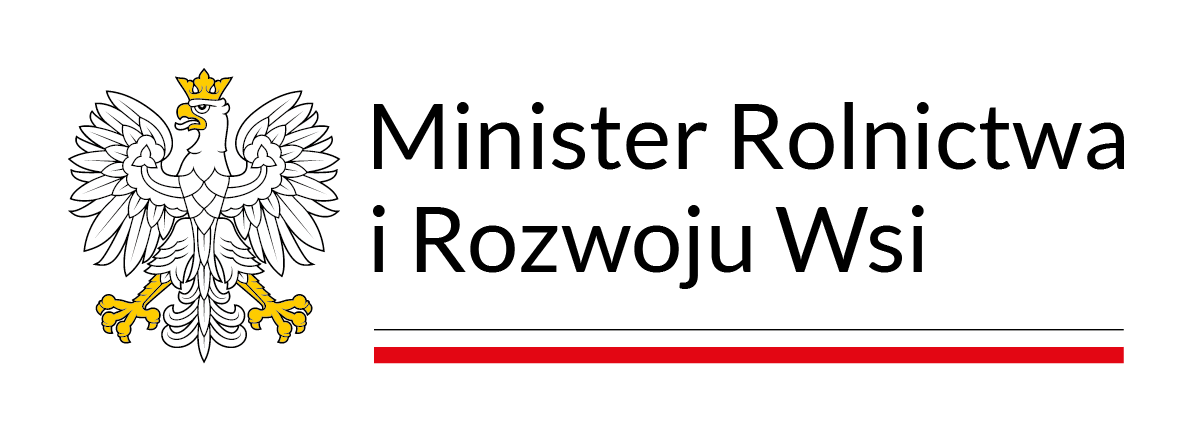 Wytyczne  (projekt)Minister Rolnictwa i Rozwoju WsiWarszawa, $data podpisu r.Podstawa prawnaWytyczne zostały wydane na podstawie  ustawy z dnia o Planie Strategicznym dla Wspólnej Polityki Rolnej na lata 2023-2027 (Dz. U. poz. ).Obowiązywanie wytycznychNiniejsze wytyczne obowiązują od dnia 2023 r.I. Słownik pojęćbeneficjent – podmiot, któremu przyznano pomocnumer EP – numer identyfikacyjny nadany w trybie przepisów o krajowym systemie ewidencji producentów, ewidencji gospodarstw rolnych oraz ewidencji wniosków o przyznanie płatnościokres związania celem – okres po wypłacie pomocy, w trakcie którego beneficjent powinien utrzymać spełnianie warunków przyznania i wypłaty pomocy oraz realizować lub zrealizować określone zobowiązania w ramach danej interwencji PS WPRregulamin naboru wniosków – regulamin naboru wniosków o przyznanie pomocy, o którym mowa w ustawie PS WPR lub regulamin naboru wniosków o , o którym mowa w ustawie RLKSsystem IT – system teleinformatyczny ARiMR, o którym mowa w ustawie PS WPRumowa o przyznaniu pomocy – umowa o przyznaniu pomocy, o której mowa w ustawie PS WPR, lub umowa o udzielenie wsparcia, o której mowa w ustawie RLKSumowa delegowania – umowa, o której mowa w pkt 1.D.1 ppkt (i) załącznika I do rozporządzenia 2022/127, zawarta pomiędzy ARiMR a SWumowa ramowa – umowa o warunkach i sposobie realizacji LSR, o której mowa w ustawie RLKSwarunki przyznania pomocy – warunki przyznania pomocy, o których mowa w ustawie PS WPR lub warunki  wsparcia, o których mowa w ustawie RLKSwniosek o przyznanie pomocy – wniosek o przyznanie pomocy, o którym mowa w ustawie PS WPR lub wniosek o , o którym mowa w ustawie RLKSwnioskodawca – podmiot ubiegający się o przyznanie pomocywytyczne MRiRW – wytyczne instytucji zarządzającej (Ministra Rolnictwa i Rozwoju Wsi), o których mowa w art. 6 ust. 2 pkt 3 ustawy PS WPRII. Wykaz skrótówARiMR – Agencja Restrukturyzacji i Modernizacji RolnictwaBGK – Bank Gospodarstwa KrajowegoCDR– Centrum Doradztwa Rolniczego z siedzibą w BrwinowieEFRROW – Europejski Fundusz Rolny na rzecz Rozwoju Obszarów WiejskichJST – jednostka samorządu terytorialnegoKC – ustawa z dnia 23 kwietnia 1964 r. – Kodeks cywilnyKPA – ustawa z dnia 14 czerwca 1960 r. – Kodeks postępowania administracyjnegoKRS – Krajowy Rejestr SądowyKSH – ustawa z dnia 15 września 2000 r. – Kodeks spółek handlowychLGD – lokalna grupa działaniaLSR – strategia rozwoju lokalnego kierowanego przez społecznośćMRiRW – Minister Rolnictwa i Rozwoju WsiODR – ośrodek doradztwa rolniczegoPROW 2004–2006 – Plan Rozwoju Obszarów Wiejskich na lata 2004–2006PROW 2007–2013 – Program Rozwoju Obszarów Wiejskich na lata 2007–2013PROW 2014–2020 – Program Rozwoju Obszarów Wiejskich na lata 2014–2020PS WPR – Plan Strategiczny dla Wspólnej Polityki Rolnej na lata 2023–2027rozporządzenie 2021/2115 – rozporządzenie Parlamentu Europejskiego i Rady (UE) 2021/2115 z dnia 2 grudnia 2021 r. ustanawiające przepisy dotyczące wsparcia planów strategicznych sporządzanych przez państwa członkowskie w ramach wspólnej polityki rolnej (planów strategicznych WPR) i finansowanych z Europejskiego Funduszu Rolniczego Gwarancji (EFRG) i z Europejskiego Funduszu Rolnego na rzecz Rozwoju Obszarów Wiejskich (EFRROW) oraz uchylające rozporządzenia (UE) nr 1305/2013 i (UE) nr 1307/2013rozporządzenie 2022/126 – rozporządzenie delegowane Komisji (UE) 2022/126 z dnia 7 grudnia 2021 r. uzupełniające rozporządzenie Parlamentu Europejskiego i Rady (UE) 2021/2115 o dodatkowe wymogi w odniesieniu do niektórych rodzajów interwencji określonych przez państwa członkowskie w ich planach strategicznych WPR na lata 2023–2027 na podstawie tego rozporządzenia, jak również o przepisy dotyczące współczynnika dotyczącego normy dobrej kultury rolnej zgodnej z ochroną środowiska (GAEC) nr 1rozporządzenie 2022/127 – rozporządzenie delegowane Komisji (UE) 2022/127 z dnia 7grudnia 2021r. uzupełniające rozporządzenie Parlamentu Europejskiego i Rady (UE) 2021/2116 oprzepisy dotyczące agencji płatniczych iinnych organów, zarządzania finansami, rozliczania rachunków, zabezpieczeń oraz stosowania eurorozporządzenie 2022/128 – rozporządzenie wykonawcze Komisji (UE) 2022/128 z dnia 21 grudnia 2021 r. określające przepisy dotyczące stosowania rozporządzenia Parlamentu Europejskiego i Rady (UE) 2021/2116 w odniesieniu do agencji płatniczych i innych organów, zarządzania finansami, rozliczania rachunków, kontroli, zabezpieczeń i przejrzystościrozporządzenie 2022/129 – rozporządzenie wykonawcze Komisji (UE) 2022/129 z dnia 21grudnia 2021r. ustanawiające przepisy dotyczące rodzajów interwencji w odniesieniu do nasion oleistych, bawełny iproduktów ubocznych produkcji wina na mocy rozporządzenia Parlamentu Europejskiego i Rady (UE) 2021/2115 oraz dotyczące wymogów wzakresie informowania, upowszechniania iwidoczności informacji związanych ze wsparciem unijnym iplanami strategicznymi WPRSW – samorząd województwa reprezentowany przez zarząd województwa ustawa ARiMR – ustawa z dnia 9 maja 2008 r. o Agencji Restrukturyzacji i Modernizacji Rolnictwaustawa FP – ustawa z dnia 27 sierpnia 2009 r. o finansach publicznychustawa o finansowaniu WPR – ustawa z dnia 26 stycznia 2023 r. o finansowaniu wspólnej polityki rolnej na lata 2023–2027ustawa o doręczeniach elektronicznych – ustawa z dnia 18 listopada 2020 r. o doręczeniach elektronicznychustawa o informatyzacji działalności podmiotów realizujących zadania publiczne – ustawa z dnia 17 lutego 2005 r. o informatyzacji działalności podmiotów realizujących zadania publiczneustawa PPSA – ustawa z dnia 30 sierpnia 2002 r. – Prawo o postępowaniu przed sądami administracyjnymiustawa Prawo pocztowe – ustawa z dnia 23 listopada 2012 r. – Prawo pocztoweustawa PROW 2004–2006 – ustawa z dnia 28 listopada 2003 r. o wspieraniu rozwoju obszarów wiejskich ze środków pochodzących z Sekcji Gwarancji Europejskiego Funduszu Orientacji i Gwarancji Rolnejustawa PROW 2007–2013 – ustawa z dnia 7 marca 2007 r. o wspieraniu rozwoju obszarów wiejskich z udziałem środków Europejskiego Funduszu Rolnego na rzecz Rozwoju Obszarów Wiejskich w ramach Programu Rozwoju Obszarów Wiejskich na lata 2007–2013ustawa PROW 2014–2020 – ustawa z dnia 20 lutego 2015 r. o wspieraniu rozwoju obszarów wiejskich z udziałem środków Europejskiego Funduszu Rolnego na rzecz Rozwoju Obszarów Wiejskich w ramach Programu Rozwoju Obszarów Wiejskich na lata 2014–2020ustawa PS WPR – ustawa z dnia 8 lutego 2023 r. o Planie Strategicznym dla Wspólnej Polityki Rolnej na lata 2023–2027ustawa PZP – ustawa z dnia 11 września 2019 r. – Prawo zamówień publicznychustawa RLKS – ustawa z dnia 20 lutego 2015 r. o rozwoju lokalnym z udziałem lokalnej społecznościIII. Podstawowe informacje o interwencjach PS WPRPomoc finansowa w ramach PS WPR jest przyznawana:w drodze decyzji administracyjnej albo na podstawie umowy o przyznaniu pomocy.Ponadto w ramach PS WPR dostępne jest wsparcie w  instrumentów finansowych.Ze środków PS WPR finansowana jest również pomoc techniczna.III.1. Pomoc przyznawana w drodze decyzji administracyjnejPomoc jest przyznawana w drodze decyzji administracyjnej w ramach następujących interwencji PS WPR:I.1 – Podstawowe wsparcie dochodów;I.2 – Uzupełniające redystrybucyjne wsparcie dochodów;I.3 – Uzupełniające wsparcie dochodów dla młodych rolników;I.4.1 – Ekoschemat – Obszary z roślinami miododajnymi;I.4.2 – Ekoschemat – Rolnictwo węglowe i zarządzanie składnikami odżywczymi;I.4.3 – Ekoschemat – Prowadzenie produkcji roślinnej w systemie Integrowanej Produkcji Roślin;I.4.4 – Ekoschemat – Biologiczna ochrona upraw;I.4.5 – Ekoschemat – Retencjonowanie wody na trwałych użytkach zielonych;I.4.6 – Ekoschemat – Dobrostan zwierząt; I.5.1 – Wsparcie dochodów związane z produkcją do krów; I.5.2 – Wsparcie dochodów związane z produkcją do bydła; I.5.3 – Wsparcie dochodów związane z produkcją do owiec;  I.5.4 – Wsparcie dochodów związane z produkcją do kóz;  I.5.5 – Wsparcie dochodów związane z produkcją do buraków cukrowych;  I.5.6 – Wsparcie dochodów związane z produkcją do chmielu;  I.5.7 – Wsparcie dochodów związane z produkcją do lnu; I.5.8 – Wsparcie dochodów związane z produkcją do konopi włóknistych;  I.5.9 – Wsparcie dochodów związane z produkcją do pomidorów; I.5.10 – Wsparcie dochodów związane z produkcją do truskawek;  I.5.11 – Wsparcie dochodów związane z produkcją do ziemniaków skrobiowych; I.5.12 – Wsparcie dochodów związane z produkcją do roślin pastewnych; I.5.13 – Wsparcie dochodów związane z produkcją do roślin strączkowych na nasiona; I.8.1 – Ochrona cennych siedlisk i zagrożonych gatunków na obszarach Natura 2000; I.8.2 – Ochrona cennych siedlisk i zagrożonych gatunków poza obszarami Natura 2000; I.8.3 – Ekstensywne użytkowanie łąk i pastwisk na obszarach Natura 2000; I.8.4 – Zachowanie sadów tradycyjnych odmian drzew owocowych; I.8.5 – Zachowanie zagrożonych zasobów genetycznych roślin w rolnictwie; I.8.6 – Zachowanie zagrożonych zasobów genetycznych zwierząt w rolnictwie; I.8.7 – Bioróżnorodność na gruntach ornych; I.8.8 – Premie z tytułu zalesień, zadrzewień oraz systemów rolno-leśnych; I.8.11 – Rolnictwo ekologiczne; I.9 – Płatności dla obszarów z ograniczeniami naturalnymi lub innymi szczególnymi ograniczeniami (ONW); I.10.11 – Zalesianie gruntów rolnych; I.10.12 – Tworzenie zadrzewień śródpolnych; I.10.13 – Zakładanie systemów rolno-leśnych; I.10.14 – Zwiększanie bioróżnorodności lasów prywatnych; I.12.1 – Dopłaty do składek ubezpieczenia zwierząt gospodarskich.Warunki przyznania i wypłaty pomocy dla interwencji wskazanych w ust. 1 określone są w ustawie PS WPR oraz w rozporządzeniach MRiRW wydanych na podstawie tejustawy.Ponadto pomoc przyznawana jest w drodze decyzji administracyjnej w ramach interwencji:I.8.9.1 – Zobowiązania w ramach Działania rolno-środowiskowo-klimatycznego PROW 2014–2020. Pakiet 4. Cenne siedliska i zagrożone gatunki ptaków na obszarach Natura 2000;I.8.9.2 – Zobowiązania w ramach Działania rolno-środowiskowo-klimatycznego PROW 2014–2020. Pakiet 5. Cenne siedliska poza obszarami Natura 2000;I.8.9.3 – Zobowiązania w ramach Działania rolno-środowiskowo-klimatycznego PROW 2014–2020. Pakiet 1. Rolnictwo zrównoważone;I.8.10 – Zobowiązania zalesieniowe z PROW 2004 –2006, PROW 2007–2013, PROW 2014-2020;I.13.6 – Zobowiązania dla beneficjentów działania 9 Tworzenie grup producentów i organizacji producentów PROW 2014–2020;I.13.7 – Zobowiązania dla beneficjentów poddziałania 3.1 Wsparcie na przystępowanie do systemów jakości PROW 2014–2020.Warunki przyznania, wypłaty i zwrotu pomocy dla interwencji wskazanych w ust. 3 określone są w ustawie PROW 2014–2020, ustawie PROW 2007–2013 albo ustawie PROW 2004–2006 oraz w rozporządzeniach MRiRW wydanych na podstawie tych ustaw.W drodze decyzji administracyjnych i na warunkach określonych w ustawie PS WPR oraz w rozporządzeniach MRiRW wydanych na podstawie tej ustawy przyznawane jest przejściowe wsparcie krajowe (uzupełniająca płatność podstawowa i płatność niezwiązana do tytoniu).III.2. Pomoc przyznawana na podstawie umowy o przyznaniu pomocyPomoc jest przyznawana na podstawie umowy o przyznaniu pomocy w ramach następujących interwencji:I.6.1 – Interwencja w sektorze pszczelarskim – wspieranie podnoszenia poziomu wiedzy pszczelarskiej;I.6.2 – Interwencja w sektorze pszczelarskim – inwestycje, wspieranie modernizacji gospodarstw pasiecznych;I.6.3 – Interwencja w sektorze pszczelarskim – wspieranie walki z warrozą produktami leczniczymi;I.6.4 – Interwencja w sektorze pszczelarskim – ułatwienie prowadzenia gospodarki wędrownej;I.6.5 – Interwencja w sektorze pszczelarskim – pomoc na odbudowę i poprawę wartości użytkowej pszczół;I.6.6 – Interwencja w sektorze pszczelarskim – wsparcie naukowo-badawcze;I.6.7 – Interwencja w sektorze pszczelarskim – wspieranie badania jakości handlowej miodu oraz identyfikacja miodów odmianowych;I.7.1 – Poprawa infrastruktury służącej do planowania i organizacji produkcji, dostosowania produkcji do popytu w odniesieniu do jakości i ilości, optymalizacji kosztów produkcji i zwrotu z inwestycji oraz stabilizacji cen producentów owoców i warzyw;I.7.2 – Poprawa wyposażenia technicznego wykorzystywanego do koncentracji dostaw i umieszczania produktów na rynku owoców i warzyw; I.7.3 – Działania informacyjne, promocyjne i marketingowe w odniesieniu do produktów, marek i znaków towarowych organizacji producentów owoców i warzyw; I.7.4 – Wycofanie z rynku owoców i warzyw; I.7.5 – Działania na rzecz ochrony środowiska oraz łagodzenia zmian klimatu; I.7.6 – Badania i rozwój; I.10.1.1 – Inwestycje w gospodarstwach rolnych zwiększające konkurencyjność (dotacje); I.10.2 – Inwestycje w gospodarstwach rolnych w zakresie OZE i poprawy efektywności energetycznej; I.10.3 – Inwestycje zapobiegające rozprzestrzenianiu się ASF; I.10.4 – Inwestycje przyczyniające się do ochrony środowiska i klimatu; I.10.5 – Rozwój małych gospodarstw; I.10.6.1 – Rozwój współpracy w ramach łańcucha wartości (dotacja) – w gospodarstwie; I.10.7.1 – Rozwój współpracy w ramach łańcucha wartości (dotacja) – poza gospodarstwem; I.10.8 – Scalanie gruntów wraz z zagospodarowaniem poscaleniowym; I.10.10 – Infrastruktura na obszarach wiejskich oraz wdrożenie koncepcji inteligentnych wsi; I.10.15 – Inwestycje poprawiające dobrostan bydła i świń; I.11 – Premie dla młodych rolników; I 12.2 – Dofinansowanie Funduszy Wzajemnościowych; I.13.1 – LEADER/Rozwój Lokalny Kierowany przez Społeczność (RLKS); I.13.2 – Tworzenie i rozwój organizacji producentów i grup producentów rolnych; I.13.3 – Promowanie, informowanie i marketing dotyczący żywności wytwarzanej w ramach systemów jakości żywności; I.13.4 – Rozwój współpracy producentów w ramach systemów jakości żywności;  I.13.5 – Współpraca Grup Operacyjnych EPI; I.14.1 – Doskonalenie zawodowe rolników; I.14.2 – Kompleksowe doradztwo rolnicze; I.14.3 – Doskonalenie zawodowe kadr doradczych; I.14.4 – Wsparcie gospodarstw demonstracyjnych.Warunki przyznania pomocy w ramach powyższych interwencji są określone w:ustawie PS WPR lub ustawie RLKS oraz wytycznych MRiRW;ogłoszeniu o naborze wniosków albo zaproszeniu do złożenia wniosku o przyznanie pomocy, albo ogłoszeniu o zamówieniu publicznym;regulaminie naboru wniosków.Warunki wypłaty i zwrotu tej pomocy są określone w wytycznych MRiRW oraz umowie o przyznaniu pomocy.III.3. Wsparcie w  instrumentów finansowychWsparcie w  instrumentów finansowych jest dostępne w ramach następujących interwencji:I.10.1.2 – Inwestycje w gospodarstwach rolnych zwiększające konkurencyjność (Instrumenty finansowe);I.10.6.2 – Rozwój współpracy w ramach łańcucha wartości (Instrumenty finansowe) – w gospodarstwie;I.10.7.2 – Rozwój współpracy w ramach łańcucha wartości (Instrumenty finansowe) – poza gospodarstwem;I.10.9 – Rozwój usług na rzecz rolnictwa i leśnictwa (Instrumenty finansowe).Warunki i sposób wdrażania interwencji w formie instrumentów finansowych w ramach PS WPR są określone w wytycznych MRiRW.III.4. Pomoc techniczna nie jest interwencją PS WPR.Warunki i tryb przyznawania oraz wypłaty pomocy technicznej są określone wwytycznych MRiRW.IV. Wytyczne MRiRWWytyczne MRiRW stanowią podstawę systemu realizacji PS WPR obok przepisów prawa powszechnie obowiązującego oraz regulaminów naborów wniosków.Niniejsze wytyczne (wytyczne podstawowe) zostały wydane w celu prawidłowej realizacji przez ARiMR, SW oraz LGD zadań związanych z przyznawaniem, wypłatą i zwrotem pomocy, w szczególności w celu opracowania ogłoszenia o naborze wniosków o przyznanie pomocy albo zaproszenia do złożenia wniosku o przyznanie pomocy, regulaminu naboru wniosków oraz procedur dotyczących przyznawania, wypłaty i zwrotu pomocy.Wytyczne podstawowe mają zastosowanie do interwencji PS WPR, których, z tym że rozdział V ma zastosowanie do interwencji PS WPROprócz wytycznych podstawowych MRiRW wydaje: wytyczne szczegółowe w zakresie przyznawania, wypłaty i zwrotu pomocy finansowej dla poszczególnych interwencji PS WPR, w których pomoc jest przyznawana na podstawie umowy o przyznaniu pomocy (wytyczne szczegółowe);wytyczne w zakresie zasad przeprowadzania kontroli na miejscu; wytyczne w zakresie zmniejszeń w przypadku naruszenia przepisów ustawy PZP; wytyczne w zakresie podziału środków dostępnych w ramach niektórych interwencji PS WPR;wytyczne w zakresie zasad ustalania kwoty dostępnych środków w ramach niektórych interwencji PS WPR;wytyczne w zakresie przygotowania i przesłania KE rocznego sprawozdania z realizacji celów oraz danych na potrzeby monitorowania i ewaluacji.Wytyczne MRiRW mogą dotyczyć również innych zagadnień niż wymienione w ust. 4, związanych z realizacją lub zakończeniem realizacji PS WPR.Wytyczne szczegółowe mogą określać warunki właściwe dla realizacji danej interwencji, w szczególności:warunki przyznania pomocy, w tym warunki przedmiotowe i podmiotowe,kryteria wyboru operacji wraz z określeniem minimalnej liczby punktów umożliwiającej przyznanie pomocy orazkryteriami rozstrzygającymi (o ile mają zastosowanie, a w przypadku pomocy przyznawanej na operacje wybierane przez LGD – rodzaje kryteriów wyboru operacji oraz zasady ich określania), warunki realizacji operacji, w tym np. czy operacja ma być realizowana jednoetapowo czy wieloetapowo, maksymalny czas na realizację operacji lub etapu,formę, w jakiej przyznawana jest pomoc, maksymalną wysokość pomocy oraz maksymalny dopuszczalny poziom pomocy,warunki wypłaty pomocy,zobowiązania w okresie związania celem,warunki zwrotu wypłaconej pomocy– w zakresie, w jakim zagadnień tych nie regulują wytyczne podstawowe.Wytyczne szczegółowe mogą dotyczyć pojedynczej interwencji, więcej niż jednej interwencji albo części interwencji (np. danego modułu, obszaru albo komponentu). V. Harmonogram naborów wniosków o przyznanie pomocyARiMR, SW oraz LGD sporządzają harmonogram naborów wniosków oprzyznanie pomocy.Harmonogram naborów wniosków o przyznanie pomocy wskazuje dane dotyczące w szczególności:obszaru geograficznego, którego dotyczy nabór;nazwy interwencji, rodzaju operacji i celu(-ów) szczegółowego(-ych);podmiotów uprawnionych do ubiegania się o przyznanie pomocy;orientacyjnego limitu środków przeznaczonych na nabór;terminu rozpoczęcia i zakończenia naboru.ARiMR, SW oraz LGD, nie później niż do końca danego roku, podają do publicznej wiadomości na swojej stronie internetowej harmonogram planowanych przez siebie naborów wniosków o przyznanie pomocy na kolejny rok.ARiMR, SW oraz LGD aktualizują harmonogram naborów wniosków o przyznanie pomocy nie rzadziej niż na koniec każdego kwartału.ARiMR, SW oraz LGD zamieszczają niezwłocznie na swojej stronie internetowej zaktualizowany harmonogram naborów wniosków o przyznanie pomocy.Harmonogram planowanych przez SW naborów wniosków o przyznanie pomocy musi być uzgodniony z ARiMR.Harmonogram planowanych przez LGD naborów wniosków o przyznanie pomocy musi być uzgodniony z SW, zktórym LGD zawarła umowę ramową. Zmiany tego harmonogramu również muszą być uzgodnione z SW.SW umieszcza na swojej stronie internetowej odesłania do stron internetowych LGD, z którymi zawarły umowy ramowe, gdzie zamieszczony jest harmonogram planowanych przez LGD naborów wniosków o przyznanie pomocy. ARiMR umieszcza na swojej stronie internetowej odesłania do stron internetowych SW, gdzie zamieszczone są harmonogramy planowanych przez SW naborów wniosków o przyznanie pomocy i odniesienia do stron internetowych LGD, z którymi te SW zawarły umowy ramowe.ARiMR podaje do publicznej wiadomości na swojej stronie internetowej harmonogram naborów wniosków o przyznanie pomocy na 2023 r. w terminie 3 dni od dnia wejścia w życie ustawy PS WPR.SW podaje do publicznej wiadomości na swojej stronie internetowej harmonogram naborów wniosków o przyznanie pomocy na 2023 r. w terminie 60 dni od dnia zawarcia umowy delegowania.Pierwszy harmonogram naborów wniosków o przyznanie pomocy na wdrażanie LSR LGD podaje do publicznej wiadomości w terminie 60 dni od dnia zawarcia umowy ramowej.VI. Zasady przyznawania i wypłaty pomocyVI.1. Podstawowe reguły dotyczące postępowańDo postępowań w sprawach o przyznanie pomocy stosuje się przepisy ustawy PS WPR lub ustawy RLKS.Do postępowań w sprawach o przyznanie pomocy stosuje się przepisy KPA dotyczące właściwości miejscowej organów, wyłączenia pracowników organu, udostępniania akt oraz skarg i wniosków, o ile ustawa PS WPR lub ustawa RLKS nie stanowi inaczej.Do postępowań w sprawach o wypłatę pomocy stosuje się postanowienia umowy o przyznaniu pomocy, aw zakresie nieuregulowanym tą umową – przepisy KC.W postępowaniu w sprawie o przyznanie pomocy ARiMR oraz SW:stoją na straży praworządności;są obowiązane w sposób wyczerpujący rozpatrzyć cały materiał dowodowy;udzielają wnioskodawcy, na jego żądanie, niezbędnych pouczeń co do okoliczności faktycznych i prawnych, które mogą mieć wpływ na ustalenie jegopraw iobowiązków będących przedmiotem postępowania;zapewniają wnioskodawcy, na jego żądanie, czynny udział w każdym stadium postępowania i przed poinformowaniem wnioskodawcy o wyniku oceny wniosku o przyznanie pomocy, na jego żądanie, umożliwiają mu wypowiedzenie się co do zebranych dowodów i materiałów oraz zgłoszonych żądań.Wnioskodawca oraz inne osoby uczestniczące w postępowaniu w sprawie o przyznanie pomocy są obowiązane przedstawiać dowody oraz dawać wyjaśnienia co do okoliczności sprawy zgodnie z prawdą i bez zatajania czegokolwiek. Ciężar udowodnienia faktu spoczywa na osobie, która z tego faktu wywodzi skutki prawne.Zdjęcie wykonane i przesłane przez wnioskodawcę z wykorzystaniem aplikacji udostępnionej przez ARiMR, w tym zdjęcie geotagowane będące zdjęciem zawierającym informacje o długości i szerokości geograficznej miejsca wykonania tego zdjęcia, ustalonych na podstawie dostępnych systemów pozycjonowania satelitarnego, stanowi dowód tego, co zostało zobrazowane na tym zdjęciu oraz zapisane w pliku zawierającym to zdjęcie. Zdjęcie przesłane z wykorzystaniem tej aplikacji ma charakter dokumentu, o którym mowa w art. 76 § 1 KPA.VI.2. Podmiot właściwyPodmiotem ogłaszającym nabór wniosków o przyznanie pomocy lub zapraszającym do złożenia wniosku o przyznanie pomocy, przyznającym pomoc i dokonującym wypłaty tej pomocy jest ARiMR.Wyjątek stanowią poniższe interwencje, w których podmiotem ogłaszającym nabór wniosków o przyznanie pomocy i przyznającym pomoc jest SW, tj.:I.10.8;I.10.10;I.13.1, z tym że w przypadku gdy pomoc udzielana jest wnioskodawcy innemu niż LGD oraz na operacje własne LGD – wyboru operacji dokonuje LGD, a nabory ogłaszane są przez poszczególne LGD.VI.3. TerminyObliczania i oznaczania terminów związanych z wykonywaniem czynności w toku postępowania w sprawie o przyznanie pomocy i w sprawie o wypłatę pomocy dokonuje się zgodnie z przepisami KC.Jeżeli dany termin został wskazany w wytycznych MRiRW jakoprzedział czasu lub termin maksymalny to do ARiMR, SW oraz LGD należy ocena, w jakim terminie dany rodzaj czynności powinien zostać wykonany.Terminy te nie mają charakteru indywidualnego. Terminy wykonywania czynności w toku postępowania w sprawie o przyznanie pomocy zostaną określone w regulaminie naboru wniosków, przy zapewnieniu równego traktowania wnioskodawców, a terminy wykonywania czynności w toku postępowania w sprawie o wypłatę pomocy – w formularzu umowy o przyznaniu pomocy. Przy określaniu tych terminów należy wziąć pod uwagę w szczególności:rodzaj interwencji, której dotyczy nabór;złożoność operacji;warunki, jakie powinny być spełnione, by móc ubiegać się o przyznanie lub wypłatę pomocy;liczbę dokumentów, które mają być załączone do wniosku oprzyznanie pomocy lub wniosku o płatność oraz czas niezbędny do ich uzyskania.VI.4. Złożenie wniosków i wymiana korespondencji przez system ITZłożenie wniosku o przyznanie pomocy i wniosku o płatność oraz ich zmiana lub wycofanie, a także wymiana korespondencji, wykonywanie innych czynności dotyczących postępowania oraz zawieranie umów o przyznaniu pomocy odbywa się za pomocą systemu IT.Jeżeli wniosek o przyznanie pomocy lub wniosek o płatność nie został złożony za pomocą systemu IT, ARiMR oraz SW pozostawiają dany wniosek bez rozpatrzenia, a LGD nie wybiera operacji objętej tym wnioskiem o przyznanie pomocy, o czym odpowiednio ARiMR, SW albo LGD informują wnioskodawcę lub beneficjenta w , w  został przez niego złożony wniosek.Złożenie wniosku o przyznanie pomocy i wniosku o płatność za pomocą systemu IT następuje po uwierzytelnieniu w tym systemie wnioskodawcy lub beneficjenta, a w przypadku gdy wniosek jest składany przez podmiot niebędący osobą fizyczną – po uwierzytelnieniu osoby:uprawnionej do reprezentacji tego podmiotu – jeżeli jego reprezentacja jest jednoosobowa;upoważnionej przez osoby uprawnione do reprezentacji tego podmiotu – jeżeli jego reprezentacja jest wieloosobowa.Uwierzytelnienie w systemie IT następuje:w sposób określony w art. 20a ust. 1 ustawy o informatyzacji działalności podmiotów realizujących zadania publiczne lubza pomocą loginu i kodu dostępu do systemu IT, dla których szczegółowe wymagania określone są w rozporządzeniu MRiRW w sprawie szczegółowych wymagań dotyczących loginu i kodu dostępu do systemu teleinformatycznego ARiMR. Za pomocą systemu IT dokonuje się wymiany korespondencji, w tym składania pism przez wnioskodawcę lub beneficjenta i doręczania pism wnioskodawcy lub beneficjentowi, oraz wykonywania przez nich innych czynności dotyczących postępowania w sprawie o przyznanie pomocy i wypłaty pomocy, w tym podpisywania dokumentów.Złożenie wniosku o przyznanie pomocy i wniosku o płatność, wymiana korespondencji oraz wykonywanie innych czynności dotyczących postępowania w sprawie o przyznanie pomocy i wypłaty pomocy za pomocą systemu IT następują zgodnie z poniższymi regułami:do dokonania tych czynności nie jest wymagany podpis elektroniczny, ale ponowne uwierzytelnienie w systemie IT podczas składania pisma albo wykonywania innej czynności dotyczącej postępowania, a jeżeli wykonanie czynności dotyczącej postępowania polega na podpisaniu dokumentu, uznaje się, że ponowne uwierzytelnienie w systemie IT podczas wykonywania tej czynności, jest równoznaczne z podpisaniem dokumentu. Do złożenia wniosku o przyznanie pomocy i wniosku o płatność nie jest wymagane ponowne uwierzytelnienie w systemie IT;załączniki do wniosku o przyznanie pomocy i wniosku o płatność lub innego pisma dołącza się jako dokumenty utworzone za pomocą systemu IT, a w przypadku gdy stanowią dokumenty wymagające opatrzenia podpisem przez osobę trzecią, dołącza się je w postaci elektronicznej jako:a) dokumenty opatrzone przez tę osobę kwalifikowanym podpisem elektronicznym, podpisem osobistym albo podpisem zaufanym albob) elektroniczne kopie dokumentów sporządzonych w postaci papierowej i opatrzonych przez tę osobę podpisem własnoręcznym, zapisane w formacie określonym w przepisach wydanych na podstawie art. 18 pkt 3 ustawy o informatyzacji działalności podmiotów realizujących zadania publiczne;wnioskodawcy lub beneficjentowi, po wysłaniu wniosku o przyznanie pomocy i wniosku o płatność lub innego pisma oraz po wykonaniu innej czynności dotyczącej postępowania w sprawie o przyznanie pomocy i wypłaty pomocy, jest wystawiane przez system IT potwierdzenie złożenia wraz z datą złożenia ww. wniosków, pism oraz wykonania ww. czynności, które zawiera unikalny numer nadany przez system IT;datą wszczęcia postępowania w sprawie o przyznanie pomocy i wypłaty pomocy jest dzień wystawienia potwierdzenia, o którym mowa w pkt 3;za datę złożenia pisma oraz wykonania innej czynności dotyczącej postępowania w sprawie o przyznanie pomocy i wypłaty pomocy przez wnioskodawcę lub beneficjenta uważa się dzień ponownego uwierzytelnienia w systemie IT podczas odpowiednio składania pisma albo wykonywania innej czynności dotyczącej postępowania;wnioskodawcy lub beneficjentowi, po otrzymaniu pisma w systemie IT, jest wystawiane przez ten system zawiadomienie o otrzymaniu tego pisma, które jest przesyłane na numer telefonu lub adres poczty elektronicznej podane za pomocą tego systemu, oraz potwierdzenie otrzymania pisma zawierające unikalny numer nadany przez ten system oraz datę otrzymania pisma;za datę doręczenia wnioskodawcy lub beneficjentowi pisma za pomocą systemu IT uznaje się dzień:a) potwierdzenia odczytania pisma przez wnioskodawcę lub beneficjenta w tym systemie, z tym że dostęp do treści pisma i do jego załączników uzyskuje się po dokonaniu tego potwierdzenia,b) następujący po upływie 14 dni od dnia otrzymania pisma w tym systemie, jeżeli wnioskodawca lub beneficjent nie potwierdził odczytania pisma przed upływem tego terminu;niewykonanie czynności dotyczącej postępowania przez wnioskodawcę lub beneficjenta w terminie wyznaczonym w piśmie wzywającym do wykonania tej czynności jest równoznaczne z odmową jej wykonania;pisma doręczane stronie, sporządzone z wykorzystaniem systemu IT, mogą zamiast podpisu zawierać imię i nazwisko wraz ze stanowiskiem służbowym osoby upoważnionej do ich wydania; w przypadku ustanowienia pełnomocnika, a także w przypadku gdy wnioskodawca lub beneficjent działa przez przedstawiciela, wystawiane przez system IT potwierdzenia, a także zawiadomienia otrzymuje odpowiednio pełnomocnik lub przedstawiciel za pomocą tego systemu.W przypadku gdy kopie dokumentów, o których mowa w ust. 6 pkt 2 lit. b, nie zostały dołączone do wniosku o przyznanie pomocy lub wniosku o płatność, dokumenty te można złożyć bezpośrednio w ARiMR lub SW lub nadać w placówce pocztowej operatora pocztowego w rozumieniu art. 3 pkt 12 ustawy Prawo pocztowe lub w placówce podmiotu zajmującego się doręczaniem korespondencji na terenie Unii Europejskiej, albo wysłać na adres do doręczeń elektronicznych, o którym mowa w art. 2 pkt 1 ustawy o doręczeniach elektronicznych.Zawarcie umowy o przyznaniu pomocy za pomocą systemu IT jest dokonywane zgodnie z następującymi regułami:ARiMR oraz SW przekazują wnioskodawcy za pomocą tego systemu pismo zawierające oświadczenie woli zawarcia umowy przez ARiMR oraz SW wraz z umową oraz wezwaniem wnioskodawcy do zawarcia tej umowy;jeżeli wnioskodawca zgadza się na zawarcie umowy, składa oświadczenie woli zawarcia umowy przez ponowne uwierzytelnienie w tym systemie nie później niż przed upływem 14 dni od dnia otrzymania pisma, o którym mowa w pkt 1;dniem zawarcia umowy jest data złożenia przez wnioskodawcę oświadczenia woli jej zawarcia.VI.5. Zmiana wnioskuW trakcie trwania naboru wniosków o przyznanie pomocy nie ma możliwości dokonania zmian w odniesieniu do złożonego wniosku, natomiast wnioskodawca, chcąc wprowadzić zmiany, może wycofać wniosek i złożyć go ponownie.Złożony wniosek o przyznanie pomocy może być zmieniany z inicjatywy wnioskodawcy, z wyłączeniem I.6.1–I.6.7 i I.13.1 w zakresie wnioskodawców innych niż LGD oraz operacji własnych LGD:w okresie 14 dni po dniu zakończenia naboru wniosków o przyznanie pomocy, o ile wytyczne szczegółowe nie wskazują innego terminu;w zakresiedotyczącym załączanych dokumentów (np. poprzez dodanie nowego załącznika), z wyłączeniem biznesplanu oraz zestawienia rzeczowo-finansowegoZmiany we wniosku o płatność mogą zostać wprowadzone w zakresie danych objętych tym wnioskiem do dnia jego , 
z wyłączeniem I.6.1–I.6.7.VI.6. Wycofanie wnioskuWniosek o przyznanie pomocy lub wniosek o płatność można w dowolnym momencie wycofać. ARiMR, SW oraz LGD informują wnioskodawcę lub beneficjenta o skutecznym wycofaniu danego wniosku.Wycofanie wniosku nie znosi obowiązku podjęcia przez ARiMR, SW oraz LGD odpowiednich działań wynikających z przepisów prawa w przypadku gdy:istnieje podejrzenie popełnienia przestępstwa w związku z danym wnioskiem;zaistnieje przesłanka wykluczenia beneficjenta z możliwości otrzymywania pomocy (dotyczy wniosku o płatność). VI.7. Wezwania oraz oczywiste omyłkiVI.7.1. Wezwanie do usunięcia braków formalnychARiMR oraz SW w trakcie oceny formalnej wniosku o przyznanie pomocy lub wniosku o płatność wzywają jednokrotnie wnioskodawcę lub beneficjenta do usunięcia braków formalnych w terminie nie krótszym niż 7 dni i nie dłuższym niż 21 dni od dnia doręczenia wezwania.W przypadku nieusunięcia w wyznaczonym terminie wskazanych braków:we wniosku o przyznanie pomocy, jeśli bez usunięcia tych braków nie można stwierdzić spełniania przez wnioskodawcę warunków przyznania pomocy, wnioskodawcy odmawia się przyznania pomocy,we wniosku o przyznanie pomocy, jeśli bez usunięcia tych braków można stwierdzić spełnienie przez wnioskodawcę warunków przyznania pomocy, wniosek podlega rozpatrzeniu w zakresie, w jakim został wypełniony,we wniosku o płatność, wniosek podlega rozpatrzeniu w zakresie, w jakim został wypełniony– chyba że na prośbę wnioskodawcy lub beneficjenta przywrócono termin do usunięcia braków formalnych i wnioskodawca lub beneficjent te braki usunął.ARiMR oraz SW nie wzywają wnioskodawcy do usunięcia braków formalnych we wniosku o przyznanie pomocy w sytuacji, gdy zachodzą niebudzące wątpliwości przesłanki nieprzyznania pomocy.Zasady określone w ust. 1 i 2 nie mają zastosowania do wniosków o przyznanie pomocy na operacje wybierane przez LGD oraz projekty grantowe, dla których przewiduje się odrębne zasady opisane w sekcji VI.7.4.VI.7.2. Wezwanie do poprawienia wniosku lub do złożenia wyjaśnieńARiMR oraz SW w trakcie oceny merytorycznej wniosku o przyznanie pomocy lub wniosku opłatność wzywają wnioskodawcę lub beneficjenta dopoprawienia (korekty) wniosku o przyznanie pomocy lub wniosku opłatność lubdowyjaśnienia faktów istotnych dla rozstrzygnięcia sprawy, lub do przedstawienia dowodów na potwierdzenie tych faktów w terminie nie krótszym niż 7 dni i nie dłuższym niż 21 dni od dnia doręczenia wezwania. ARiMR oraz SW wzywają wnioskodawcę lub beneficjenta do poprawienia wniosku lub do złożenia wyjaśnień kompleksowo w ramach jednego wezwania. W uzasadnionych przypadkach dopuszcza się więcej niż jedno wezwanie, w szczególności gdy pojawią się nowe fakty wymagające wyjaśnienia. W przypadku niepoprawienia wniosku lub niezłożenia wyjaśnień w wyznaczonym terminie, wniosek podlega rozpatrzeniu w oparciu o dotychczas przedłożoną dokumentację, chyba że na prośbę wnioskodawcy lub beneficjenta przywrócono termin do poprawienia wniosku lub do złożenia wyjaśnień i wnioskodawca lub beneficjent dopełnił czynności, do których był wezwany. W wyniku wezwania wnioskodawca lub beneficjent może dokonać korekty we wniosku o przyznanie pomocy lub wniosku o płatność tylko w zakresie wynikającym z treści wezwania. Korekty wykraczające poza zakres wezwania lub niezwiązane z wezwaniem nie będą uwzględniane przy dalszym rozpatrywaniu wniosku.Zasady dotyczące poprawiania wniosków określone w ust. 1 i 3 nie mają zastosowania do wniosków o przyznanie pomocy na operacje wybierane przez LGD oraz projekty grantowe, dla których przewiduje się odrębne zasady opisane w sekcji VI.7.4.VI.7.3. Oczywista omyłka pisarska lub rachunkowaW razie stwierdzenia we wniosku o przyznanie pomocy lub wniosku o płatność oczywistej omyłki pisarskiej lub rachunkowej, ARiMR oraz SW mogą poprawić ją z urzędu, informując o tym wnioskodawcę lub beneficjenta.Zasada określona w ust. 1 nie ma zastosowania do wniosków o przyznanie pomocy na operacje wybierane przez LGD oraz projekty grantowe, dla których przewiduje się odrębne zasady opisane w sekcji VI.7.4.VI.7.4. Odrębne zasady dla I.13.1W przypadku operacji wybieranych przez LGD oraz w przypadku projektów grantowych SW:wzywa wnioskodawcę do usunięcia braków lub nieprawidłowości lub poprawienia oczywistych omyłek w wyznaczonym terminie, nie krótszym niż 7 dni i nie dłuższym niż 14 dni, pod rygorem pozostawienia tego wniosku bez rozpatrzenia, w przypadku stwierdzenia, że wniosek ten zawiera braki, jest wypełniony nieprawidłowo lub zawiera oczywiste omyłki;może wezwać wnioskodawcę do modyfikacji wniosku o przyznanie pomocy w zakresie ustalonej kwoty wsparcia w terminie nie krótszym niż 7 dni i nie dłuższym niż 14 dni, pod rygorem pozostawienia wniosku bez rozpatrzenia, w przypadku ustalenia przez LGD kwoty pomocy niższej niż określona przez wnioskodawcę w tym wniosku;wzywa wnioskodawcę dowyjaśnienia faktów istotnych dla rozstrzygnięcia sprawy lub do przedstawienia dowodów na potwierdzenie tych faktów w terminie nie krótszym niż 7 dni i nie dłuższym niż 21 dni od dnia doręczenia wezwania.Usunięcie braków lub nieprawidłowości lub poprawienie oczywistych omyłek nie może prowadzić do istotnej modyfikacji wniosku o przyznanie pomocy, mającej wpływ na wynik wyboru operacji dokonanego przez LGD.SW wzywa wnioskodawcę lub beneficjenta do poprawienia wniosku lubdozłożenia wyjaśnień kompleksowo w ramach jednego wezwania do poprawienia wniosku lub do złożenia wyjaśnień. W uzasadnionych przypadkach dopuszcza się więcej niż jedno wezwanie, w szczególności gdy pojawią się nowe fakty wymagające wyjaśnienia.Ponadto, w przypadku operacji wybieranych przez LGD:LGD wzywa wnioskodawcę do złożenia wyjaśnień lub dokumentów, których uzyskanie jest niezbędne do oceny tego wniosku, wyboru operacji lub ustalenia kwoty wsparcia;SW wzywa LGD do uzupełnienia braków lub złożenia wyjaśnień w wyznaczonym terminie, nie krótszym niż 7 dni, w przypadku gdy SW stwierdzi braki w dokumentach potwierdzających dokonanie wyboru operacji przez LGD lub będzie konieczne uzyskanie wyjaśnień.VI.8. Ocena zasadności wezwania do poprawienia wnioskuW przypadku gdy wnioskodawca nie zgadza się z wezwaniem do poprawienia wniosku o przyznanie pomocy, może on w terminie przewidzianym w wezwaniu wnieść do ARiMR albo SW wniosek o ponowną ocenę zasadności tego wezwania, wraz z uzasadnieniem.Wniosek o ponowną ocenę zasadności wezwania przysługuje w zakresie, w jakim wnioskodawca został wezwany do poprawienia zakresu rzeczowego operacji lub planowanych/szacunkowych kosztów operacji.Wniosek o ponowną ocenę zasadności wezwania jest rozpatrywany w terminie 14 dni od dnia jego złożenia, przez pracownika innego niż wyznaczony do rozpoznania danej sprawy.Niezwłocznie po rozpatrzeniu wniosku o ponowną ocenę zasadności wezwania, ARiMR oraz SW informują wnioskodawcę o wyniku jego rozpatrzenia, a w przypadku uznania tego wniosku:za uzasadniony – informuje o uznaniu wezwania za bezzasadne i kontynuacji oceny wniosku o przyznanie pomocy;za całkowicie bądź częściowo nieuzasadniony – wyznacza wnioskodawcy 7– dniowy termin na poprawienie wniosku o przyznanie pomocy.Wniosek o ponowną ocenę zasadności wezwania nie ma zastosowania w ramach I.6.1–I.6.7 i I.13.1 w zakresie wnioskodawców innych niż LGD orazoperacji własnych LGD.VI.9. Przywrócenie terminuW razie uchybienia terminu wykonania przez wnioskodawcę lub beneficjenta określonych czynności w toku postępowania w sprawie o przyznanie pomocy lub w sprawie o wypłatę pomocy, ARiMR oraz SW, na prośbę wnioskodawcy lub beneficjenta, przywracają termin wykonania tych czynności, jeżeli wnioskodawca lub beneficjent:wniósł prośbę w terminie 14 dni od dnia ustania przyczyn uchybienia;uprawdopodobnił, że uchybienie nastąpiło bez jego winy;dopełnił czynności, dla której określony był termin.Nie jest możliwe przywrócenie terminu do złożenia prośby, o której mowa w ust. 1 pkt 1.W przypadku gdy wnioskodawca albo beneficjent wniesie prośbę, o której mowa w ust. 1, po  ARiMR oraz SW:1)	pisma z informacją o odmowie przyznania pomocy albo o pozostawieniu wniosku o przyznanie pomocy bez rozpatrzenia (I.13.1) z powodu nieusunięcia przez wnioskodawcę braków formalnych we wniosku w wyznaczonym terminie (jeśli bez usunięcia tych braków nie można stwierdzić spełniania przez wnioskodawcę warunków przyznania pomocy) albo2)	wypowiedzenia umowy o przyznaniu pomocy z powodu niezłożenia przez beneficjenta wniosku o płatność – i spełnione zostaną warunki przywrócenia terminu określone w ust. 1, ARiMR oraz SW wraz z informacją o przywróceniu terminu informują wnioskodawcę albo beneficjenta odpowiednio o wycofaniu pisma albo wypowiedzenia umowy o przyznaniu pomocy oraz o dalszym procedowaniu wniosku o przyznanie pomocy albo wniosku o płatność.Przywrócenie terminu nie ma zastosowania w ramach I.6.1–I.6.7.VI.10. Kontrole na miejscuKontrole na miejscu mogą być przeprowadzane na różnych etapach postępowania: w toku postępowania w sprawie o przyznanie pomocy, w trakcie realizacji operacji, w toku postępowania w sprawie wypłaty pomocy lub w okresie związania celem.Regulacje w zakresie kontroli na miejscu  określone w wytycznych w zakresie zasad przeprowadzania kontroli na miejscu.VI.11. Niezałatwienie sprawy w terminieBiegu terminu na załatwienie sprawy nie wstrzymują w szczególności:1) wykonywanie przez wnioskodawcę albo beneficjenta na wezwanie ARiMR, SW oraz LGD czynności w toku postępowania w sprawie o przyznanie pomocy lub wypłaty pomocy;2) rozpatrywanie przez ARiMR oraz SW wniosku o ponowną ocenę zasadności wezwania do poprawienia wniosku o przyznanie pomocy lub do złożenia wyjaśnień;3) przeprowadzenie czynności kontrolnych w ramach kontroli na miejscu;4) wystąpienie przez ARiMR, SW oraz LGD do innego organu z prośbą o wyjaśnienia, stanowisko lub dokumenty.W przypadku nierozpatrzenia sprawy w terminie zawiadamia się 
o tym wnioskodawcę lub beneficjenta, podając przyczyny niedotrzymania terminu i wyznaczając nowy termin załatwienia sprawy nie dłuższy niż miesiąc.VI.12. PouczeniaPisma kierowane do wnioskodawcy albo beneficjenta zawierają pouczenie o przysługującym prawie lub nakładanym obowiązku oraz terminie jego wykonania lub o skutkach jego niewykonania.VI.13. Obowiązek informowania o zmianachWnioskodawca lub beneficjent informuje o wszelkich istotnych zmianach wzakresie danych i informacji zawartych we wniosku o przyznanie pomocy, umowie o przyznaniu pomocy lub wniosku o płatność oraz dołączonych do nich dokumentach niezwłocznie po zaistnieniu tych zmian.VII. Przyznanie pomocyVII.1. Ogólne warunki przyznania pomocy1. Pomoc jest przyznawana: osobie fizycznej;osobie prawnej;jednostce organizacyjnej nieposiadającej osobowości prawnej.Wytyczne szczegółowe określają kategorie beneficjentów, którym może zostać przyznana pomoc w ramach interwencji.O pomoc może ubiegać się wyłącznie podmiot posiadający numer EP.Pomoc jest przyznawana, jeżeli są spełnione warunki przyznania tej pomocy określone w przepisach prawa powszechnie obowiązującego, wytycznych MRiRW oraz regulaminie naboru wniosków.W przypadku osoby fizycznej lub wspólnika spółki cywilnej będącego osobą fizyczną pomoc jest przyznawana, jeśli, poza warunkami określonymi w wytycznych szczegółowych, ta osoba fizyczna w dniu złożenia wniosku o przyznanie pomocy ma ukończone 18 lat.W przypadku rolnika będącego osobą prawną albo spółką osobową w rozumieniu KSH pomoc jest przyznawana, jeżeli, poza warunkami określonymi w wytycznych szczegółowych, rolnik jest wpisany do rejestru przedsiębiorców w KRS co najmniej od dnia złożenia wniosku o przyznanie pomocy, a w przypadku przedsiębiorcy zagranicznego będącego osobą prawną albo jednostką organizacyjną niebędącą osobą prawną posiadającą zdolność prawną, który wykonuje działalność gospodarczą na terytorium Rzeczypospolitej Polskiej w ramach oddziału – jego oddział jest wpisany do rejestru przedsiębiorców w KRS co najmniej od dnia złożenia wniosku o przyznanie pomocy.W przypadku rolnika będącego wspólnikiem spółki cywilnej pomoc jestprzyznawana, jeżeli pozawarunkami wymienionymi w wytycznych szczegółowych:gospodarstwo, w którym będzie realizowana operacja, stanowi wkład wniesiony do tej spółki i spełnia warunki określone w wytycznych szczegółowych;w ramach umowy tej spółki jest prowadzona działalność rolnicza w zakresie określonym w wytycznych szczegółowych co najmniej od dnia złożenia wniosku o przyznanie pomocy;każdy ze wspólników będący osobą prawną albo spółką osobową w rozumieniu KSH, albo przedsiębiorcą zagranicznym będącym osobą prawną albo jednostką organizacyjną niebędącą osobą prawną posiadającą zdolność prawną, który wykonuje działalność gospodarczą na terytorium Rzeczypospolitej Polskiej w ramach oddziału, spełnia warunki wymienione w ust. 6.Wytyczne szczegółowe mogą zakładać możliwość przyznania pomocy grupie rolników. Grupę rolników stanowi co najmniej trzech rolników będących osobami fizycznymi, którzy ubiegają się wspólnie o pomoc w celu zrealizowania inwestycji zbiorowej na rzecz ich gospodarstw, jeżeli zawarły między sobą na piśmie umowę, której czas trwania nie może być krótszy niż 7 lat od dnia złożenia wniosku o przyznanie pomocy. Umowa ta powinna zawierać w szczególności postanowienia dotyczące zasad wspólnego używania przedmiotu operacji, zakresu prac wykonywanych przez każdą z tych osób oraz potrzeb gospodarstw tych osób. Każdy z członków grupy rolników musi spełniać warunki podmiotowe określone dla rolnika.Pomoc przyznaje się do wysokości limitu środków określonego w regulaminie naboru wniosków.Pomoc nie przysługuje podmiotowi, który podlega zakazowi dostępu do środków, o których mowa w art. 5 ust. 3 pkt 4 ustawy FP, na podstawie prawomocnego orzeczenia sądu, a także podmiotowi, który podlega wykluczeniu z dostępu do otrzymania pomocy.Pomoc nie przysługuje, jeżeli wnioskodawca stworzył sztuczne warunki, w sprzeczności z prawodawstwem rolnym, mające na celu obejście przepisów i otrzymanie pomocy finansowej. Przy przeprowadzaniu kontroli dotyczących obchodzenia przepisów ARiMR oraz SW powinna w szczególności wykorzystywać informacje wynikające z art. 44 rozporządzenia 2022/128. Do ARiMR oraz SW należy obowiązek zapewnienia gromadzenia odpowiednich danych, o których mowa w przepisach unijnych, w formularzu wniosku o przyznanie pomocy oraz wniosku o płatność.ARiMR oraz SW weryfikują informacje niezbędne do identyfikacji grupy, tj. jednostki dominującej i jej wszystkich jednostek zależnych na dzień złożenia wniosku o przyznanie pomocy, w zakresie niezbędnym do przeprowadzenia kontroli, októrych mowa w ust. 11.Beneficjenta wyklucza się z możliwości otrzymania pomocy, jeżeli:otrzymał pomoc na podstawie przedstawionych jako autentyczne dokumentów podrobionych lub przerobionych lub dokumentów potwierdzających nieprawdę;nie zwrócił kwoty pomocy podlegającej zwrotowi na podstawie ustawy ARiMR wraz z należnymi odsetkami w terminie 60 dni od dnia doręczenia decyzji ustalającej kwotę nienależnie lub nadmiernie pobranych środków publicznych, a w przypadku wniesienia odwołania od tej decyzji – w terminie 14 dni od dnia doręczenia decyzji organu wyższego stopnia, o ile termin ten upływa nie wcześniej niż po upływie 60 dni od dnia doręczenia decyzji, od której wniesiono odwołanie (w przypadku potrącenia, o którym mowa w art. 31 ustawy ARiMR, w całości kwoty podlegającej zwrotowi, dokonanego przed upływem wskazanego terminu, regulacji tej nie stosuje się);obowiązek zwrotu kwoty pomocy podlegającej zwrotowi na podstawie ustawy ARiMR wystąpił na skutek popełnienia przestępstwa przez beneficjenta albo podmiot upoważniony do dokonywania wydatków, a w przypadku gdy te podmioty nie są osobami fizycznymi – osobę uprawnioną do wykonywania w ramach operacji czynności w imieniu beneficjenta, przy czym fakt popełnienia przestępstwa przez te podmioty został potwierdzony prawomocnym wyrokiem sądowym.W przypadkach wymienionych w ust. 13 beneficjenta wyklucza się z możliwości otrzymania pomocy w ramach takiej samej interwencji lub takiego samego rodzaju operacji w roku kalendarzowym, w którym stwierdzono co najmniej jeden z tych przypadków, oraz w kolejnym roku kalendarzowym.Pomoc przyznaje się w formie:zwrotu kosztów kwalifikowalnych rzeczywiście poniesionych przez beneficjenta;kosztów jednostkowych;płatności ryczałtowej;finansowania według stawek ryczałtowych.W przypadku pomocy przyznawanej w formie zwrotu kosztów kwalifikowalnych, kwotę pomocy ustala się na podstawie planowanych kosztów kwalifikowalnych zawartych w zestawieniu rzeczowo-finansowym operacji.W przypadku pomocy przyznawanej w formie kosztów jednostkowych, kwotę pomocy ustala się według kosztów jednostkowych dla danej pozycji zakresu rzeczowego.W przypadku pomocy przyznawanej w formie płatności ryczałtowej, kwota pomocy:wynika z kwoty określonej w PS WPR alboustalana jest na podstawie kosztów zawartych w zestawieniu rzeczowo-finansowym/biznesplanie.W przypadku pomocy przyznawanej w formie finansowania według stawek ryczałtowych, kwotę pomocy ustala się jako iloczyn stawki procentowej i podstawy ustalenia płatności.VII.2. Nabór wniosków o przyznanie pomocyVII.2.1 Ogłoszenie o naborze wniosków o przyznanie pomocyARiMR, SW oraz LGD podają do publicznej wiadomości co najmniej na swojej stronie internetowej ogłoszenie o naborze wniosków o przyznanie pomocy nie później niż 14dni przed dniem planowanego rozpoczęcia terminu składania tych wniosków. Termin składania wniosków o przyznanie pomocy nie powinien być krótszy niż 14 dni idłuższy niż 60 dni. W uzasadnionych przypadkach termin składania wniosków o przyznanie pomocy może zostać wydłużony, co skutkuje koniecznością zmiany regulaminu naboru wniosków.W przypadku gdy nabór ogłasza SW, termin składania wniosków lub jego zmiana wymaga akceptacji ARiMR, a w przypadku LGD – SW.VII.2.2. Unieważnienie naboru wniosków o przyznanie pomocyARiMR, SW oraz LGD po akceptacji przez SW unieważniają nabór wniosków o przyznanie pomocy, jeżeli:w terminie składania wniosków nie złożono żadnego wniosku lubwystąpiła istotna zmiana okoliczności powodująca, że wybór operacji do przyznania pomocy nie leży w interesie publicznym, czego nie można było wcześniej przewidzieć, lubpostępowanie w sprawie o przyznanie pomocy jest obarczone niemożliwą do usunięcia wadą prawną.ARiMR, SW oraz LGD podają do publicznej wiadomości informację o unieważnieniu naboru wniosków o przyznanie pomocy oraz jego przyczynach na swojej stronie internetowej. Informacja ta nie stanowi podstawy wniesienia protestu, o którym mowa w ustawie RLKS.W przypadku unieważnienia naboru wniosków o przyznanie pomocy na wdrażanie LSR, wsparcie, którego dotyczy wniosek o przyznanie pomocy złożony w ramach tego naboru, nie przysługuje.VII.2.3. Regulamin naboru wniosków o przyznanie pomocy i jego zmianaRegulamin naboru wniosków opracowuje podmiot ogłaszający nabór lub zapraszający do złożenia wniosku o przyznanie pomocy (ARiMR, SW oraz LGD) zgodnie z przepisami prawa powszechnie obowiązującego i wytycznymi MRiRW. ARiMR, SW oraz LGD po uzgodnieniu z SW mogą zmienić regulamin naboru wniosków.Postanowienia regulaminu naboru wniosków i jego zmiany muszą być zgodne z przepisami prawa powszechnie obowiązującego, w tym ustawą PS WPR oraz wytycznymi MRiRW.W przypadku gdy nabór ogłasza LGD, regulamin naboru wniosków jest uzgadniany z SW. W przypadku naborów ogłaszanych przez SW, ARiMR może przekazać do SW wzór regulaminu dla takich naborów zgodnie z umową delegowania.W regulaminie naboru wniosków określa się limit środków publicznych (EFRROW plus wymagane współfinansowanie krajowe) do przyznania pomocy wyrażony w złotych.Zmiana regulaminu naboru wniosków w zakresie limitu środków przeznaczonych na przyznanie pomocy na operacje w ramach danego naboru jest dopuszczalna, jeśli żadnemu wnioskodawcy nie odmówiono jeszcze przyznania pomocy z powodu wyczerpania środków.Podmiot ogłaszający nabór lub zapraszający do złożenia wniosku o przyznanie pomocy (ARiMR, SW oraz LGD) udostępnia regulamin naboru wniosków oraz zmiany regulaminu wraz z ich uzasadnieniem i terminem, od którego są stosowane, na swojej stronie internetowej, w miejscu udostępnienia ogłoszenia o naborze wniosków o przyznanie pomocy.Na podstawie regulaminu naboru wniosków przeprowadzany jest nabór wniosków o przyznanie pomocy.VII.3. Wniosek o przyznanie pomocyWniosek o przyznanie pomocy składa się w terminie wskazanym w ogłoszeniu o naborze wniosków o przyznanie pomocy, podanym do publicznej wiadomości przez ARiMR, SW oraz LGD.W ramach I.14.1 (moduł 1 Szkolenie podstawowe dla rolników), I.14.2 (moduł 1 Kompleksowe programy doradcze) oraz I.14.3 (moduł 1 Podstawowe i uzupełniające szkolenia dla doradców rolniczych) wniosek o przyznanie pomocy składa się w terminie wskazanym w zaproszeniu do złożenia wniosku o przyznanie pomocy skierowanym przez ARiMR do CDR, ODR.W jednym naborze wniosków o przyznanie pomocy można złożyć tylko jeden wniosek o przyznanie pomocy (system IT blokuje możliwość złożenia w jednym naborze wniosków o przyznanie pomocy więcej niż jednego wniosku), o ile wytyczne szczegółowe nie wskazują inaczej.W przypadku wycofania wniosku o przyznanie pomocy wnioskodawca może złożyć ponownie wniosek o przyznanie pomocy w ramach trwającego naboru.System IT blokuje możliwość złożenia wniosku o przyznanie pomocy poza terminem naboru.VII.4. Ocena wniosku o przyznanie pomocyVII.4.1. Ocena formalna i merytorycznaZłożony wniosek o przyznanie pomocy podlega ocenie formalnej i merytorycznej dokonywanej przez ARiMR, SW oraz LGD.Ocena formalna polega na weryfikacji kompletności wniosku, tj. sprawdzeniu czy zawiera on wszystkie wymagane załączniki oraz czy został on wypełniony we wszystkich wymaganych polach. Ocena merytoryczna wniosku polega na weryfikacji spełniania warunków przyznania pomocy oraz kryteriów wyboru, o ile kryteria wyboru mają zastosowanie.Wytyczne szczegółowe  czy ocena wniosków o przyznanie pomocy w ramach danej interwencji jest przeprowadzana według podstawowej kolejności ust. 5, czy  ust. 7.Po wpłynięciu wniosków w ramach danego naboru ARiMR oraz SW:dokonują oceny formalnej wniosku o przyznanie pomocy;dokonują oceny merytorycznej wniosku o przyznanie pomocy w zakresie spełniania warunków przyznania pomocy;dokonują oceny merytorycznej wniosku o przyznanie pomocy w zakresie spełniania kryteriów wyboru operacji, w tym minimalnej liczby punktów umożliwiającej przyznanie pomocy, o ile kryteria wyboru mają zastosowanie;  kolejność przysługiwania pomocy na podstawie wyników oceny w zakresie spełniania kryteriów wyboru operacji, o ile kryteria wyboru mają zastosowanie;ustalają przysługującą kwotę pomocy, z wyłączeniem I.7.1–I.7.6 i I.13.2;dokonują ustalenia, czy dana operacja mieści się w limicie środków przeznaczonych na dany nabór, jeśli dotyczy;dokonują weryfikacji pod kątem wystąpienia przesłanek odmowy zawarcia umowy o przyznaniu pomocy wynikających z art. 93 ust. 2 i 3 ustawy PS WPR.przypadku gdy limit środków przeznaczony na przyznanie pomocy na operacje w ramach danego naboru jest wyższy niż łączna kwota, na którą opiewają złożone wnioski o przyznanie pomocy, możliwe jest zrezygnowanie z etapu ustalania kolejności przysługiwania pomocy (ust. 5 pkt 4).wniosków o przyznanie pomocy według punktów opisanych wust. 5 ARiMR oraz SW może  przed czynnością, o której mowa w ust. 5 pkt 1: o przyznanie pomocy minimalnej liczby punktów umożliwiającej przyznanie pomocy i nie 
mieści się w limicie środków przeznaczonych na dany nabór – ARiMR oraz SW niezwłocznie informują wnioskodawcę o odmowie przyznania pomocyzgodnie z  zgodnie 
z zgodnie z .W przypadku operacji wybieranych przez LGD: ocena wniosku o przyznanie pomocy dokonywana jest przez LGD według kolejności określonej w ust. 5 pkt 1–4;LGD:dokonuje wyboru operacji, ustalenia kwoty pomocy oraz ustalenia, czy dana operacja mieści się w limicie środków przeznaczonych na dany nabór,udostępnia SW dokumenty potwierdzające dokonanie wyboru operacji;SW dokonuje:oceny dokumentów potwierdzających dokonanie wyboru operacji,ostatecznej oceny merytorycznej wniosku o przyznanie pomocy w zakresie spełniania warunków przyznania pomocy,weryfikacji ustalonej przez LGD kwoty pomocy, a jeśli ostateczna ocena merytoryczna wniosku o przyznanie pomocy tego wymaga – dokonuje ostatecznego ustalenia kwoty pomocy,ostatecznego ustalenia czy dana operacja mieści się w limicie środków przeznaczonych na dany nabór,bezpośrednio przed przesłaniem wnioskodawcy umowy o przyznaniu pomocy dokonuje weryfikacji pod kątem wystąpienia przesłanek odmowy zawarcia umowy o przyznaniu pomocy wynikających z art. 93 ust. 2 i 3  ustawy PS WPR.VII.4.2. Punkty za kryteria wyboru operacjiPunkty za poszczególne kryteria wyboru operacji są przyznawane na podstawie danych, informacji, zobowiązań i oświadczeń zawartych we wniosku o przyznanie pomocy oraz załączonych do niego dokumentach danych z systemu informatycznego ARiMR oraz innych systemów informatycznych, do których ARiMR, SW albo LGD mają dostęp. Jeżeli brak jest danych niezbędnych do ustalenia liczby punktów za dane kryterium wyboru operacji, nie przyznaje się punktów za to kryterium.Punkty przyznaje się z dokładnością do dwóch miejsc po przecinku.VII.4.3. Kolejność przysługiwania pomocyO kolejności przysługiwania pomocy decyduje suma uzyskanych punktów przyznawanych na podstawie kryteriów wyboru operacji dla zakresu operacji.Kolejność przysługiwania pomocy jest ustalana odoperacji, która uzyskała największą liczbę punktów, do operacji, która uzyskała najmniejszą liczbę punktów
VII.4.4. Wyczerpanie limitu środkówWyczerpanie środków w ramach limitu określonego w regulaminie naboru wniosków nie stanowi przeszkody w przyznaniu pomocy na daną operację, jeżeli w wyniku uwzględnienia przez ARiMR oraz SW na podstawie art. 54 § 3 ustawy PPSA skargi na odmowę przyznania pomocy albo uwzględnienia przez sąd administracyjny skargi na odmowę przyznania pomocy ARiMR oraz SW ustali, że są spełnione pozostałe warunki przyznania pomocy na tę operację, a kryteria wyboru operacji są spełnione w takim stopniu, że pomoc na tę operację powinna zostać przyznana, oraz jeżeli są dostępne środki w ramach budżetu danej interwencji lub województwa określone w PS WPR lub wytycznych w zakresie podziału środków EFRROW.W przypadku I.13.1 wyczerpanie środków w ramach limitu środków przeznaczonych na udzielenie pomocy na wdrażanie LSR w ramach danego naboru wniosków o przyznanie pomocy nie stanowi przeszkody w udzieleniu tej pomocy na daną operację, jeżeli w wyniku wniesienia protestu albo uwzględnienia skargi przez sąd administracyjny LGD wybrała tę operację, a zarząd województwa ustali, że są spełnione pozostałe warunki przyznania pomocy, kryteria wyboru operacji są spełnione w takim stopniu, że wsparcie na tę operację powinno zostać udzielone, oraz jeżeli nie została wyczerpana kwota środków na LSR przewidzianych w umowie ramowej na realizację LSR na interwencję I.13.1.W przypadku I.13.1, jeżeli po upływie 6 miesięcy od dnia udostępnienia przez LGD SW dokumentów potwierdzających dokonanie wyboru operacji okaże się, że nie jest możliwe przyznanie pomocy w ramach limitu środków w ramach danego naboru wniosków o wsparcie, SW informuje wnioskodawcę o braku dostępnych środków na udzielenie tego wsparcia i pozostawia wniosek bez rozpatrzenia.VII.4.5. Informacja o wyniku oceny wniosku o przyznanie pomocyLGD ocenia wniosek o przyznanie pomocy w terminie 60 dni od zakończenia naboru.ARiMR oraz SW rozpatrują wniosek o przyznanie pomocy w terminie określonym w regulaminie naboru wniosków, nie dłuższym niż 5 miesięcy od zakończenia naboru wniosków o przyznanie pomocy, a w przypadku I.13.1 – nie dłuższym niż 3 miesiące od udostępnienia przez LGD dokumentów potwierdzających dokonanie wyboru operacji.Ocena wniosków dokonywana przez LGD kończy się:przekazaniem wnioskodawcy informacji o wyniku oceny spełnienia warunków przyznania pomocy na wdrażanie LSR lub wyniku wyboru wniosków o przyznanie pomocy wraz z uzasadnieniem oceny i podaniem liczby punktów otrzymanych przez operację oraz wskazaniem ustalonej przez LGD kwoty wsparcia na wdrażanie LSR, a w przypadku:a) pozytywnego wyniku wyboru wniosku o przyznanie pomocy – zawierającą dodatkowo wskazanie, czy w dniu przekazania wniosków o przyznanie pomocy do SW operacja mieści się w limicie środków przeznaczonych na udzielenie pomocy na wdrażanie LSR w ramach danego naboru wniosków o przyznanie pomocy,b) ustalenia przez LGD kwoty pomocy na wdrażanie LSR niższej niż wnioskowana – zawierającą dodatkowo uzasadnienie tej wysokości;zamieszczeniem na swojej stronie internetowej listy operacji spełniających warunki udzielenia wsparcia na wdrażanie LSR oraz listy operacji wybranych, ze wskazaniem, które z operacji mieszczą się w limicie środków przeznaczonych na przyznanie pomocy na wdrażanie LSR w ramach danego naboru wniosków o przyznanie pomocy.Rozpatrzenie wniosku przez ARiMR oraz SW kończy się: przesłaniem wnioskodawcy umowy o przyznaniu pomocy wraz z oświadczeniem przez ARiMR oraz SW woli jej zawarcia oraz wezwaniem wnioskodawcy do jej zawarcia – w przypadku pozytywnego rozpatrzenia wniosku i niestwierdzenia zaistnienia żadnej z przesłanek odmowy zawarcia umowy o przyznaniu pomocy;przesłaniem wnioskodawcy informacji o odmowie zawarcia umowy o przyznaniu pomocy z podaniem przyczyn odmowy – w przypadku gdy pomimo pozytywnego rozpatrzenia wniosku stwierdzono, że zachodzi co najmniej jedna z przesłanek odmowy zawarcia umowy o przyznaniu pomocy;przesłaniem wnioskodawcy informacji o odmowie przyznania pomocy z podaniem przyczyn odmowy – w przypadku niespełnienia warunków przyznania pomocy lub wyczerpania środków przeznaczonych na przyznanie pomocy na operacje w ramach danego naboru.ARiMR oraz SW informują wnioskodawcę o odmowie przyznania pomocy nie wcześniej niż po upływie okresu, w którym możliwe jest dokonywanie przez wnioskodawcę zmian we wniosku.VII.5. Upublicznienie informacji o operacjachARiMR oraz SW podają do publicznej wiadomości na swojej stronie internetowej informację o operacjach wybranych do przyznania pomocy oraz o operacjach, na które odmówiono przyznania pomocy w ramach danego naboru wniosków o przyznanie pomocy. Informacja może mieć formę listy i oprócz nazwy interwencji, której dotyczy, powinna zawierać w szczególności:indywidualne numery spraw;oznaczenie, czy operacja została wybrana do przyznania pomocy, czy nie;w przypadku operacji wybranych do przyznania pomocy - wysokość przyznanej kwoty pomocy, z wyłączeniem I.13.2, I.6.1I.6.7 i I.7.1I.7.6.W przypadku I.13.1, przez informację o operacjach wybranych do przyznania pomocy rozumie się listę operacji wybranych, ze wskazaniem, które z operacji mieszczą się w limicie środków przeznaczonych na udzielenie wsparcia w ramach danego naboru wniosków, z pominięciem operacji, w sprawie których postępowanie nie zakończyło się przyznaniem pomocy przez SW.W przypadku wprowadzenia zmian w zakresie powyższej informacji ARiMR oraz SW podają do publicznej wiadomości zaktualizowaną informację na swojej stronie internetowej.VII.6. Umowa o przyznaniu pomocyVII.6.1. Zawarcie umowy o przyznaniuARiMR oraz SW, zawierają z wnioskodawcą, którego operacja została wybrana, umowę o przyznaniu pomocy.ARiMR oraz SW:odmawiają zawarcia umowy o przyznaniu pomocy gdy:a) wnioskodawca nie dokonał czynności wynikających z regulaminu naboru wniosków, które powinny zostać dokonane przed zawarciem umowy o przyznaniu pomocy, jeśli regulamin naboru wniosków przewiduje taki obowiązek,b) wnioskodawca został wykluczony z możliwości przyznania pomocy,c) doszło do unieważnienia naboru wniosków o przyznanie pomocy (z wyjątkiem unieważnienia naboru z powodu niewpłynięcia żadnego wniosku);może odmówić zawarcia umowy o przyznaniu pomocy, jeżeli zachodzi obawa, że w następstwie zawarcia tej umowy może zostać wyrządzona szkoda w mieniu publicznym, w szczególności gdy wobec wnioskodawcy (lub członka organów zarządzających gdy wnioskodawca nie jest osobą fizyczną) toczy się postępowanie karne lub karne skarbowe za przestępstwo składania fałszywych zeznań, przekupstwa, przeciwko mieniu, wiarygodności dokumentów, obrotowi pieniędzmi i papierami wartościowymi, obrotowi gospodarczemu, systemowi bankowemu albo inne związane z wykonywaniem działalności gospodarczej lub popełnione w celu osiągnięcia korzyści majątkowych, w związku z pomocą udzieloną ze środków publicznych wnioskodawcy (lub członkowi organów zarządzających lub podmiotowi powiązanemu z nim osobowo lub kapitałowo lub członkowi organów zarządzających podmiotu powiązanego) na realizację operacji.3. W powyższych przypadkach ARiMR oraz SW informują wnioskodawcę o przyczynach odmowy zawarcia umowy o przyznaniu pomocy.VII.6.2. Zmiana umowy o przyznaniu pomocyUmowa o przyznaniu pomocy może zostać zmieniona na wniosek każdej ze stron w przypadkach w niej określonych.W przypadku zmiany umowy o przyznaniu pomocy zawartej z beneficjentem I.13.1 innym niż LGD, mogącej wpłynąć na ocenę operacji, do wniosku o zmianę umowy beneficjent załącza opinię rady LGD w tej sprawie.ARiMR oraz SW rozpatrują wniosek o zmianę umowy o przyznaniu pomocy w terminie 30 dni, a w przypadku I.7.1–I.7.6  w terminie 90 dni od dnia złożenia tego wniosku i niezwłocznie wzywają beneficjenta do zawarcia aneksu do umowy o przyznaniu pomocy w przypadku pozytywnego rozpatrzenia wniosku albo informują beneficjenta o braku zgody na zmianę umowy.W przypadku interwencji, w których załącznikiem do umowy o przyznaniu pomocy jest biznesplan/program operacyjny, beneficjent obowiązany jest zgłosić wszystkie zmiany w biznesplanie/programie operacyjnym ARiMR oraz SW, które dokonują oceny, czy zmiany te wymagają zawarcia aneksu do umowy o przyznaniu pomocy, i przekazują beneficjentowi informację o wyniku tej oceny.VII.6.3. Wypowiedzenie umowy o przyznaniu pomocyUmowa o przyznaniu pomocy może zostać wypowiedziana przez ARiMR oraz SW wyłącznie w przypadkach w niej określonych.Beneficjent może zrezygnować z realizacji operacji na podstawie wniosku o rozwiązanie umowy za porozumieniem stron.VII.7. Środki odwoławczeW przypadku negatywnej oceny LGD, wnioskodawcy przysługuje protest na zasadach i w trybie określonym w ustawie RLKS.W przypadku odmowy przyznania pomocy albo w przypadku odmowy zawarcia umowy o przyznaniu pomocy z przyczyn innych niż unieważnienie naboru wniosków, wnioskodawcy przysługuje prawo wniesienia do sądu administracyjnego skargi na zasadach i w trybie określonym w art. 3 § 2 pkt 4 ustawy PPSA.VIII. Kwalifikowalność i racjonalnośćVIII.1. Ogólne zasady kwalifikowalności Do kosztów ogólnych zalicza się w szczególności koszty:przygotowania dokumentacji technicznej operacji, w tym:kosztorysów inwestorskich,projektów budowlanych,wypisów i wyrysów z ewidencji gruntów i budynków,projektu OZE (odnawialne źródła energii) i termomodernizacji,audytu energetycznegosprawowania nadzoru inwestorskiego lub autorskiegozwiązane z kierowaniem robotami budowlanymi.W przypadku gdy pomoc dotyczy zakupu nowych pojazdów prawa o ruchu drogowym jest pojazd fabrycznie nowy, który nie był zarejestrowany.Nie są wspierane inwestycje, które zostały fizycznie ukończone lub w pełni zrealizowane przed dniem złożenia wniosku o przyznanie pomocy, o ile wytyczne szczegółowe nie stanowią inaczej.VIII.2. Koszty niekwalifikowalneW zakresie finansowanych  za  uznaje siękoszty ogólne  10% pozostałych kosztów kwalifikowalnych, a w przypadku I.10.8 –  15% pozostałych kosztów kwalifikowalnychkoszty remontu budynków lub budowli, jeśli nie jest on połączony z ich modernizacją;koszty zakupu nieruchomości z wyłączeniem zakupu gruntu stanowiącego element operacji polegającej na budowie budynku inwentarskiego do wysokości 10% kosztów kwalifikowalnych operacji w ramach I.10.1.1;koszty zakładania sadów i plantacji wieloletnich oraz wymiany w nich nasadzeń;koszty leasingu zwrotnego oraz dodatkowe koszty związane z umową leasingu, takie jak marża finansującego i ubezpieczenie;podatek od wartości dodanej (VAT):a)	w przypadku wnioskodawcy będącego rolnikiem w rozumieniu art. 3 pkt 1 rozporządzenia 2021/2115 uznaje się, że VAT jest kosztem niekwalifikowalnym,b)	w przypadku wnioskodawcy będącego osobą fizyczną, osobą prawną (w tym również jednostką sektora finansów publicznych) lub jednostką organizacyjną nieposiadającą osobowości prawnej niebędącego rolnikiem – VAT jest kosztem niekwalifikowalnym, z wyjątkiem przypadków gdy nie podlega on odzyskaniu na podstawie krajowych przepisów o podatku VAT;koszty zakupu używanych maszyn, urządzeń, wyposażenia, z wyłączeniem eksponatów w I.13.1 w ramach operacji dotyczących dziedzictwa kulturowego;koszty zakupu zwierząt, roślin jednorocznych i ich sadzenia;koszty zakupu samochodów osobowych;koszty rozbudowy infrastruktury sieci 5G i sieci światłowodowej;koszty inwestycji w nawodnienia w gospodarstwie rolnym oraz związane z tym koszty budowy ujęć wody;koszty zakupu kotłów do spalania słomy;koszty inwestycji mających na celu dostosowanie do norm lub wymogów unijnych, z wyjątkiem inwestycji wspieranych na zasadach określonych w art. 73 ust. 5 rozporządzenia 2021/2115Podatek VAT może być kwalifikowalny, gdy brak jest prawnej możliwości odzyskania podatku VAT zgodnie z przepisami prawa krajowego. Oznacza to, iż zapłacony podatek VAT może być uznany za koszt kwalifikowalny wyłącznie wówczas, gdy beneficjentowi zgodnie z obowiązującym prawodawstwem krajowym nie przysługuje prawo do obniżenia kwoty podatku należnego o kwotę podatku naliczonego lub do ubiegania się o zwrot podatku VAT. Posiadanie wyżej wymienionego prawa (potencjalnej prawnej możliwości) wyklucza uznanie wydatku za kwalifikowalny, nawet jeśli faktycznie zwrot nie nastąpił, np. ze względu na niepodjęcie przez podmiot czynności zmierzających do realizacji tego prawa.Sprawdzenie statusu podatnika VAT powinno być przeprowadzone podczas weryfikacji wniosku o płatność w oparciu o udostępnioną przez Ministerstwo Finansów bazę podatników VAT. Obowiązek dostarczenia interpretacji indywidualnej dotyczy tylko podmiotów, które będą występować w ww. bazie, a do kosztów kwalifikowalnych operacji włączyły podatek VAT. Ww. interpretacja wiąże się z uzyskaniem informacji, czy podmiot ma możliwość odliczenia podatku VAT w związku z działalnością, na którą otrzyma wsparcie.W zakresie interwencji w sektorze owoców i warzyw oraz w sektorze pszczelarskim, dla których koszty niekwalifikowalne zostały określone zgodnie z załącznikiem II do rozporządzenia 2022/126, za niekwalifikowalne uznaje się:ogólne koszty produkcji, w szczególności koszty grzybni (nawet certyfikowanej), nasion i roślin innych niż wieloletnie; środki ochrony roślin (w tym integrowane środki ochrony); nawozy i inne środki; koszty gromadzenia lub transportu (wewnętrznego lub zewnętrznego); koszty przechowywania; koszty pakowania (w tym wykorzystanie opakowań i gospodarowanie nimi), nawet w ramach nowych procesów, koszty operacyjne (zwłaszcza energia elektryczna, paliwo i konserwacja);zwrot pożyczek zaciągniętych w ramach interwencji;zakup gruntów niezabudowanych, których cena przekracza 10% wszystkich kwalifikujących się wydatków związanych z danym działaniem;inwestycje w środki transportu, które mają być wykorzystywane przez beneficjenta w sektorze pszczelarskim lub przez organizację producentów do wprowadzania do obrotu lub dystrybucji;koszty operacyjne dzierżawionych dóbr;wydatki związane z umowami leasingu (podatki, odsetki, koszty ubezpieczenia itd.) oraz koszty operacyjne;umowy na podwykonawstwo lub outsourcing związane z działaniami lub wydatkami wymienionymi jako niekwalifikujące się;wszelkie krajowe lub regionalne podatki lub opłaty fiskalne;odsetki od należnych zobowiązań, z wyjątkiem przypadków, w których wkład wnoszony jest w postaci innej niż bezzwrotna pomoc bezpośrednia;inwestycje w udziały lub kapitał w spółkach, jeżeli dana inwestycja stanowi inwestycję finansową;koszty ponoszone przez podmioty inne niż beneficjent, organizacja producentów lub jej członkowie, zrzeszenia organizacji producentów lub ich członkowie będący producentami lub jednostka zależna lub podmiot wchodzący w skład łańcucha jednostek zależnych w rozumieniu art. 31 ust. 7 rozporządzenia 2022/126, lub – z zastrzeżeniem zatwierdzenia przez państwo członkowskie – przez spółdzielnię będącą członkiem organizacji producentów;interwencje, które nie mają miejsca w gospodarstwach lub obiektach organizacji producentów, zrzeszenia organizacji producentów lub ich członków będących producentami ani też w obiektach jednostek zależnych lub podmiotu wchodzącego w skład łańcucha jednostek zależnych w rozumieniu art. 31 ust. 7 rozporządzenia 2022/126 lub – z zastrzeżeniem zatwierdzenia przez państwo członkowskie – spółdzielni będącej członkiem organizacji producentów;interwencje zlecane na zewnątrz lub realizowane przez beneficjenta, organizację producentów poza Unią, z wyjątkiem interwencji promocyjnych, komunikacyjnych i marketingowych, o których mowa w art. 47 ust. 1 lit. f rozporządzenia 2021/2115.VIII.3. RacjonalnośćPomoc przyznaje się na operację uzasadnioną pod względem racjonalności jej kosztów kwalifikowalnych/inwestycji zaplanowanych do zrealizowania. Operacja musi być możliwa do wykonania, uzasadniona oraz dostosowana z punktu widzenia celu, zakresu i zakładanych jej rezultatów. Ocenę racjonalności należy przeprowadzić adekwatnie do rodzaju/specyfiki interwencji, a jej zakres powinien obejmować wszystkie bądź wybrane z poniższych aspektów:uzasadnienie ekonomiczne kosztów/inwestycji, czyli ocenę, w jaki sposób zakres rzeczowy wskazany we wniosku o przyznanie pomocy lub wniosku o płatność przyczyni się do osiągnięcia celu operacji lub wzrostu efektywności ekonomicznej przedsiębiorstwa/gospodarstwa rolnego wnioskodawcy (wzrost przychodów, usprawnienie procesów produkcji, ograniczenie kosztów);racjonalność technologiczną – sprawdzenie, czy wspierane inwestycje w szczególności:nie mają charakteru inwestycji odtworzeniowej,są uzasadnione ze względu na komplementarność technologiczną,są uzasadnione ze względu na profil produkcji,są uzasadnione ze względu na skalę produkcji, wykazują możliwość zbytu produkcji w przypadku wzrostu mocy produkcyjnych;racjonalność kosztową – sprawdzenie czy planowane koszty/szacunkowe koszty planowanych inwestycji objęte zakresem rzeczowym operacji są rynkowe lub czy zostały oszacowane na podstawie cen rynkowych.Ocena racjonalności przeprowadzana jest na etapie oceny merytorycznej wniosku o przyznanie pomocy lub wniosku o płatność w zależności od interwencji, a także każdorazowo w przypadku zmian mających wpływ na zakres rzeczowo-finansowy operacji.Weryfikacja racjonalności kosztów/inwestycji jest dokonywana poprzez porównanie cen zawartych we wniosku o przyznanie pomocy lub wniosku o płatność z cenami określonymi m.in.:w stosowanych powszechnie aktualnych publikacjach w przedmiotowym zakresie;w aktualnych cennikach branżowych, katalogach;w cennikach, ofertach zamieszczonych na stronie internetowej potencjalnego wykonawcy;w drodze telefonicznego rozpoznania ceny kosztu zadania u producentów urządzeń/wykonawców danego typu zadań;w innych wnioskach o przyznanie pomocy lub wnioskach o płatność złożonych w podobnym czasie i o porównywalnym zakresie rzeczowym.W przypadku gdy inwestycja jest unikatowa lub skomplikowana czy też jej ocena jest utrudniona ze względu na wysokie zawansowanie technologiczne przedmiotu operacji lub specyfikę operacji, dokonuje się oceny w ramach eksperckiej oceny racjonalności kosztów, tj. grupy ekspertów z różnych branż (np. budowlanej, dotyczącej zakupu wyposażenia, sprzętu rolniczego), w składzie umożliwiającym ocenę wniosków o przyznanie pomocy lub wniosków o płatność.IX. Wypłata pomocyIX.1. Warunki wypłaty pomocyŚrodki finansowe z tytułu pomocy są wypłacane, jeżeli beneficjent spełnił warunki wypłaty określone w umowie o przyznaniu pomocy, w szczególności:zrealizował operację/etap operacji zgodnie z przepisami prawa powszechnie obowiązującego, regulaminem naboru wniosków i umową o przyznaniu pomocy;złożył wniosek o płatność wraz z dokumentami potwierdzającymi realizację etapu lub operacji w terminie wynikającym z umowy o przyznaniu pomocy;udokumentował zrealizowanie operacji lub etapu operacji, w tym:w przypadku gdy pomoc wypłacana jest jako refundacja – poniósł koszty kwalifikowalne i je opłacił zgodnie z umową o przyznaniu pomocy i przepisami powszechnie obowiązującymi, w formie rozliczenia bezgotówkowego (wytyczne szczegółowe mogą określić przypadki, w których dopuszczalne jest ponoszenie kosztów w formie gotówkowej),w przypadku operacji finansowanej w formie kosztów jednostkowych lub w przypadku płatności ryczałtowej –wykonał zakres rzeczowy operacji;realizuje inwestycję lub operację zgodnie z kryteriami, za które zostały przyznane punkty, albo spełnił warunki lub zrealizował działania, z tytułu których przyznano punkty;nie finansował realizowanych inwestycji, operacji lub kosztów kwalifikowalnych operacji z udziałem innych środków publicznych, jeśli dotyczy;prowadził oddzielny system rachunkowości lub korzystał z odpowiedniego kodu rachunkowego dla wszystkich transakcji związanych z realizacją operacji w ramach prowadzonych ksiąg rachunkowych, a gdy nie był zobowiązany do prowadzenia ksiąg rachunkowych – prowadził zestawienie faktur lub równoważnych dokumentów księgowych;poniósł koszty kwalifikowalne operacji zgodnie z ustawą PZP, gdy ma to zastosowanie;zrealizował lub realizuje zobowiązania określone w umowie o przyznaniu pomocy.W przypadku: rozpoczęcia realizacji zestawienia rzeczowo-finansowego operacji w zakresie: danego kosztu przed dniem złożenia wniosku o przyznanie pomocy, z wyłączeniem ponoszenia kosztów ogólnych, kwotę kosztów kwalifikowalnych operacji stanowiących podstawę do wyliczenia kwoty pomocy do wypłaty pomniejsza się o wartość tych kosztów, w zakresie, w jakim zostały poniesione przed dniem złożenia wniosku o przyznanie pomocy, jeśli dotyczy,wykonania danego zakresu rzeczowego przed dniem złożenia wniosku o przyznanie pomocy – kwotę pomocy do wypłaty pomniejsza się o wartość zrealizowanego zakresu rzeczowego, obliczoną według kosztów jednostkowych dla danej pozycji zakresu rzeczowegostwierdzenia finansowania inwestycji, operacji lub kosztów kwalifikowalnych operacji z udziałem innych środków publicznych:kwotę kosztów kwalifikowalnych operacji, stanowiących podstawę do wyliczenia kwoty pomocy do wypłaty, pomniejsza się o wartość tych kosztów, które zostały sfinansowane z tych środków, jeśli dotyczy,kwotę pomocy do wypłaty pomniejsza się o wartość zrealizowanego zakresu rzeczowego obliczoną według kosztów jednostkowych, która została sfinansowana z udziałem innych środków publicznych;stwierdzenia braku realizacji inwestycji lub operacji zgodnie z kryteriami, za które zostały przyznane punkty, albo niespełnienia warunku lub niezrealizowania działania, z tytułu którego przyznano punkty:jeśli po odjęciu nienależnie przyznanych punktów okazałoby się, że beneficjent nie uzyskałby minimalnej liczby punktów wymaganych do uzyskania pomocy oraz jego operacja nie zmieściłaby się w limicie środków w ramach naboru wniosków o przyznanie pomocy, w którym beneficjent ubiegał się o pomoc – następuje odmowa wypłaty pomocy, a w przypadku gdy część pomocy została wcześniej wypłacona – również zwrot dotychczas wypłaconej pomocy,jeśli po odjęciu nienależnie przyznanych punktów okazałoby się, że beneficjent uzyskałby minimalną liczbę punktów wymaganych do uzyskania pomocy oraz jego operacja zmieściłaby się w limicie środków w ramach naboru wniosków o przyznanie pomocy, w którym beneficjent ubiegał się o pomoc – zmniejszeniu podlega 5% kwoty pomocy za każde niespełnione kryterium;niezrealizowania działań informacyjnych i promocyjnych, zgodnie z przepisami załącznika III do rozporządzenia 2022/129 – kwotę pomocy do wypłaty pomniejsza się o 1% tej kwoty, jeśli dotyczy;nieuwzględnienia w oddzielnym systemie rachunkowości zdarzenia powodującego poniesienie kosztów albo gdy do jego identyfikacji nie wykorzystano odpowiedniego kodu rachunkowego:koszty dotyczące danego zdarzenia podlegają refundacji w wysokości pomniejszonej o 10%,w przypadku inwestycji finansowanych w formie kosztów jednostkowych – kwotę pomocy przysługującej do wypłaty pomniejsza się o 10%; uniemożliwienia przeprowadzenia kontroli na miejscu związanych z przyznaną pomocą w trakcie realizacji operacji, po złożeniu wniosku o płatność – wniosek o płatność podlega odrzuceniu i w konsekwencji następuje odmowa wypłaty pomocy, a w przypadku gdy część pomocy została wcześniej wypłacona – również zwrot dotychczas wypłaconych kwot pomocy;stwierdzenia, że beneficjent naruszył przepisy ustawy PZP – na etapie wniosku o płatność zostanie zastosowane zmniejszenie kwoty pomocy zgodnie z zasadami określonymi w umowie o przyznaniu pomocy, jeśli dotyczy;niezakończenia realizacji operacji lub niezłożenia wniosku o płatność końcową w terminach wskazanych w umowie o przyznaniu pomocy:kwotę kosztów operacji stanowiących podstawę do wyliczenia kwoty pomocy do wypłaty pomniejsza się o koszty kwalifikowalne poniesione  i udokumentowane po tej dacie, kwotę pomocy do wypłaty w przypadku kosztów jednostkowych pomniejsza się o wartość niezrealizowanych w terminie pozycji zakresu rzeczowego obliczonych według tych stawek;stwierdzenia, że zostały stworzone sztuczne warunki – następuje odmowa wypłaty pomocy, a w przypadku gdy część pomocy została wcześniej wypłacona – również zwrot dotychczas wypłaconej pomocy.Umowa o przyznaniu pomocy określa zabezpieczenie należytego wykonania zobowiązań określonych w umowie o przyznaniu pomocy, jeśli jest ono wymagane. Zabezpieczenie może być wniesione w formie weksla niezupełnego (in blanco) składanego wraz z deklaracją wekslową. W przypadku gdy beneficjent wnioskował o wypłatę zaliczki albo wyprzedzającego finansowania stosuje się zasady opisane w rozdziale X.W wytycznych szczegółowych powyższe warunki mogą zostać zmodyfikowane lub można określić dodatkowe warunki wypłaty pomocy.IX.2. Wniosek o płatnośćWniosek o płatność składa się w terminach wynikających z umowy o przyznaniu pomocy.Wniosek o płatność po jego złożeniu jest poddawany ocenie formalnej i merytorycznej.W przypadku niezłożenia wniosku o płatność w terminie określonym w umowie o przyznaniu pomocy ARiMR oraz SW dwukrotnie wzywają beneficjenta do złożenia wniosku o płatność w kolejnych wyznaczonych terminach nie krótszych niż 7 dni i nie dłuższych niż 14 dni od dnia otrzymania wezwania, o ile nie upłynął maksymalny termin złożenia wniosku o płatność lub zakończenia realizacji operacji.Niezłożenie przez beneficjenta wniosku o płatność w terminie wynikającym z drugiego wezwania skutkuje wypowiedzeniem umowy o przyznaniu pomocyARiMR oraz SW rozpatrują wniosek o płatność w terminie nie dłuższym niż 3 miesiące od dnia jego złożenia.Wypłata pomocy następuje niezwłocznie po pozytywnym rozpatrzeniu wniosku o płatność.W przypadku interwencji, w których podmiotem przyznającym pomoc jest SW – ARiMR dokonuje wypłaty pomocy po otrzymaniu od SW zlecenia płatności.ARiMR oraz SW odmawiają wypłaty pomocy w całości lub części w przypadkach niespełnienia warunków wypłaty pomocy.W przypadku odmowy wypłaty pomocy w całości lub w części, beneficjentowi przysługuje jednorazowe prawo wniesienia do ARiMR albo SW wniosku o ponowne rozpatrzenie sprawy wraz z uzasadnieniem, w terminach nie krótszych niż 7 dni i nie dłuższych niż 21 dni od dnia doręczenia beneficjentowi pisma o danym rozstrzygnięciu.X. Zaliczki oraz wyprzedzające finansowanieNie jest możliwe łączenie, w ramach tej samej operacji, instrumentu zaliczki oraz któregokolwiek z instrumentów wyprzedzającego finansowania wymienionych w podrozdziale X.2.Nie jest możliwe łączenie, w ramach tej samej operacji, instrumentów wyprzedzającego finansowania, o których mowa w podrozdziale X.2 z wyjątkiem przypadku łączenia instrumentów wyprzedzającego finansowania, o których mowa w sekcji X.2.1 i X.2.2.X.1. ZaliczkiBeneficjentom interwencji I.10.1.1, I.10.2, I.10.3, I.10.4, I.10.6.1, I.10.7.1, I.10.15, I.13.1, I.13.3 i I.13.5 może być wypłacona zaliczka, o której mowa w art. 44 ust. 3 rozporządzenia 2021/2116, w wysokości nieprzekraczającej 50% kwoty przyznanej pomocy.Zaliczka jest wypłacana, jeżeli beneficjent wnioskował o jej wypłatę we wniosku o przyznanie pomocy. Zaliczka jest wypłacana beneficjentowi jednorazowo lub w transzach, w terminie, wysokości i w sposób określony w umowie o przyznaniu pomocy.Zaliczka jest przekazywana na rachunek bankowy beneficjenta albo jego rachunek w spółdzielczej kasie oszczędnościowo-kredytowej wskazany w umowie o przyznaniu pomocy.W przypadku beneficjentów wspólnie ubiegających się o przyznanie pomocy zaliczka jest przekazywana:osobno każdemu beneficjentowi na wskazany w umowie o przyznaniu pomocy jego rachunek bankowy albo na jego rachunek w spółdzielczej kasie oszczędnościowo-kredytowej, albona jeden rachunek bankowy albo na jeden rachunek w spółdzielczej kasie oszczędnościowo-kredytowej wskazany przez tych beneficjentów w umowie o przyznaniu pomocy. Rozliczenie zaliczki polega na pomniejszeniu kwoty przysługującej do wypłaty na podstawie wniosku lub wniosków o płatność o kwotę przekazanych środków albo na zwrocie zaliczki przez beneficjenta, w terminach, w sposób i na warunkach określonych w umowie o przyznaniu pomocy.Wypłata kolejnych transz zaliczki nastąpi po rozliczeniu transz wcześniejszych. Warunkiem wypłaty zaliczki jest wniesienie przez beneficjenta zabezpieczenia zaliczki. Termin wniesienia zabezpieczenia określa umowa o przyznaniu pomocy. Zabezpieczenie zaliczki obejmuje całkowitą kwotę zaliczki wynikającą z umowy o przyznaniu pomocy i jest ustanawiane do dnia rozliczenia tej kwoty w formie weksla niezupełnego (in blanco) składanego wraz z deklaracją wekslową.Ustanowienie zabezpieczenia należytego wykonania zobowiązań wynikających z umowy o przyznaniu pomocy jest równoznaczne z ustanowieniem zabezpieczenia zaliczki, o którym mowa w ust. .Jeżeli kwota zaliczki przekracza 2 000 000 zł, oprócz zabezpieczenia, o którym mowa w ust. , ustanawia się dodatkowe zabezpieczenie, które obejmuje kwotę stanowiącą różnicę między całkowitą wysokością zaliczki a kwotą 2 000 000 zł, co najmniej w jednej z następujących form:poręczenia bankowego;gwarancji bankowej;gwarancji ubezpieczeniowej;weksla z poręczeniem wekslowym banku;zastawu na papierach wartościowych emitowanych przez Skarb Państwa.W przypadku przekazywania zaliczki w transzach, dodatkowe zabezpieczenie zaliczki jest ustanawiane w wysokości odpowiadającej kwocie przekazywanej w ramach danej transzy.Forma dodatkowego zabezpieczenia środków, o której mowa w ust. , jest określana przez beneficjenta przy zawieraniu umowy o przyznaniu pomocy.Zabezpieczenie w formach, o których mowa w ust.  jest ustanawiane na czas obejmujący okres liczony od dnia zawarcia umowy o przyznaniu pomocy do dnia wskazanego w tej umowie jako dzień złożenia wniosku o płatność, w ramach którego jest planowane rozliczenie zaliczki, oraz okres niezbędny do jej rozliczenia, nie krótszy niż 4 miesiące.X.2. Wyprzedzające finansowanieX.2.1. Środki wypłacane przez ARiMRUprawnieni do ubiegania się o wyprzedzające finansowanie będą beneficjenci interwencji I.10.10, I.13.1, I.13.2, I.13.5, I.14.1, I.14.2, I.14.3 oraz I.14.4.Wysokość wyprzedzającego finansowania nie może przekraczać 44% kwoty przyznanej pomocy. Wyjątkiem od zasady określonej w ust. 2 są I.10.10 oraz I.13.1 w odniesieniu do beneficjentów będących JST.JST w ramach interwencji wymienionych w ust. 3 będą mogły otrzymać wyprzedzające finansowanie w wysokości różnicy pomiędzy 75% a intensywnością pomocy ze środków EFRROW. Oznacza to, że w przypadku I.13.1 wyprzedzające finansowanie dla JST będzie mogło wynosić maksymalnie 20%, natomiast w przypadku I.10.10 odpowiednio 32% (region warszawski-stołeczny) lub 19,68% (pozostałe regiony).W przypadku, I.13.2 wysokość wyprzedzającego finansowania nie może przekraczać kwoty 50 000 zł.Wyprzedzające finansowanie jest wypłacane, jeżeli beneficjent wnioskował o jego wypłatę we wniosku o przyznanie pomocy.Wyprzedzające finansowanie jest przekazywane beneficjentowi jednorazowo albo w transzach, w terminie i wysokości określonych w umowie o przyznaniu pomocy.Termin oraz kwota wypłacanego wyprzedzającego finansowania będzie zależna od liczby etapów realizacji operacji oraz wysokości pomocy w ramach poszczególnych etapów.W przypadku operacji jednoetapowych wypłata będzie mogła nastąpić po zawarciu umowy o przyznaniu pomocy, natomiast jej rozliczenie nastąpi wraz z wnioskiem o płatność.W przypadku operacji wieloetapowych, wypłata pierwszej transzy wyprzedzającego finansowania nastąpi po zawarciu umowy o przyznaniu pomocy i zostanie rozliczona w pierwszym wniosku o płatność pośrednią. Wypłata kolejnych transz nastąpi po rozliczeniu transz wcześniejszych. W przypadku I.13.2 wypłata wyprzedzającego finansowania będzie mogła nastąpić jednorazowo po zawarciu umowy o przyznaniu pomocy, a rozliczenie nastąpi w ramach wniosku lub wniosków o płatność.Wyprzedzające finansowanie jest przekazywane na wskazany w umowie o przyznaniu pomocy rachunek bankowy beneficjenta albo na jego rachunek w spółdzielczej kasie oszczędnościowo-kredytowej.W przypadku beneficjentów, którzy wspólnie ubiegali się o przyznanie pomocy, wyprzedzające finansowanie jest przekazywane:osobno każdemu beneficjentowi na wskazany w umowie o przyznaniu pomocy jego rachunek bankowy albo na jego rachunek w spółdzielczej kasie oszczędnościowo-kredytowej, albo na jeden rachunek bankowy albo na jeden rachunek w spółdzielczej kasie oszczędnościowo-kredytowej wskazany przez tych beneficjentów w umowie o przyznaniu pomocy.Rozliczenie przekazanego wyprzedzającego finansowania polega na pomniejszeniu kwoty pomocy przysługującej do wypłaty na podstawie wniosku o płatność lub wniosków o płatność o kwotę przekazanego wyprzedzającego finansowania.Jeżeli kwota przekazanego wyprzedzającego finansowania jest wyższa niż kwota pomocy przysługująca do wypłaty na podstawie wniosku o płatność lub wniosków o płatność, rozliczenie wyprzedzającego finansowania polega na zwrocie przez beneficjenta nadpłaconego wyprzedzającego finansowania na rachunek bankowy wskazany przez ARiMR albo SW.Zabezpieczenie wyprzedzającego finansowania obejmuje całkowitą kwotę wyprzedzającego finansowania wynikającą z umowy o przyznaniu pomocy i jest ustanawiane do dnia rozliczenia tej kwoty w formie weksla niezupełnego (in blanco) składanego wraz z deklaracją wekslową.Ustanowienie zabezpieczenia należytego wykonania zobowiązań wynikających z umowy o przyznaniu pomocy jest równoznaczne z ustanowieniem zabezpieczenia środków, o którym mowa w ust. 16.Jeżeli kwota wyprzedzającego finansowania przekracza 2 000 000 zł, oprócz zabezpieczenia, o którym mowa w ust. 16, ustanawia się dodatkowe zabezpieczenie, które obejmuje kwotę stanowiącą różnicę między całkowitą wysokością wyprzedzającego finansowania a kwotą 2 000 000 zł, co najmniej w jednej z następujących form:poręczenia bankowego;gwarancji bankowej;gwarancji ubezpieczeniowej;weksla z poręczeniem wekslowym banku;zastawu na papierach wartościowych emitowanych przez Skarb Państwa.Forma dodatkowego zabezpieczenia środków, o której mowa w ust. 18, jest określana przez beneficjenta przy zawieraniu umowy o przyznaniu pomocy.Zabezpieczenie w formach, o których mowa w ust. 18, jest ustanawiane na czas obejmujący okres liczony od dnia zawarcia umowy o przyznaniu pomocy do dnia wskazanego w tej umowie jako dzień złożenia wniosku o płatność, w ramach którego jest planowane rozliczenie wyprzedzającego finansowania, oraz okres niezbędny do rozliczenia środków, nie krótszy niż 4 miesiące.Szczegółowe warunki i tryb udzielania, rozliczania i zwrotu środków wyprzedzającego finansowania określa rozporządzenie MRiRW wydane na podstawie art. 18 ustawy o finansowaniu WPR.X.2.2. Pożyczka udzielana przez BGKInterwencje, w ramach których dostępna będzie pożyczka: I.10.10, I.13.1, I.13.5, I.14.1, I.14.2, I.14.3, I.14.4.Zgodnie z art. 13 ust. 1 ustawy o finansowaniu WPR, pożyczki będą dostępne dla JST, instytutów badawczych, instytutów działających w ramach Sieci Badawczej Łukasiewicz, jednostek doradztwa rolniczego, uczelni i LGD, realizujących operacje w ramach interwencji, o których mowa w ust. 1.Szczegółowe warunki, tryb i terminy udzielania, rozliczania oraz zwrotu tych pożyczek określa rozporządzenie Rady Ministrów wydane na podstawie art. 15 ust. 4 ustawy o finansowaniu WPR.W przypadku gdy beneficjent skorzysta z pożyczki, ARiMR dokona wypłaty refundacji na podstawie złożonego wniosku o płatność oraz zleceń płatności, na rachunek bankowy beneficjenta utworzony w BGK do obsługi pożyczki.X.2.3. Dotacja udzielana przez właściwego wojewodęW ramach I.10.8 beneficjent może otrzymać środki wyprzedzającego finansowania do wysokości 100% kosztów kwalifikowalnych.W ramach rozliczenia danego etapu operacji, na podstawie złożonego wniosku o płatność oraz zleceń płatności przekazanych przez SW, ARiMR dokonuje wypłaty pomocy odpowiadającej części EFRROW.ARiMR nie wypłaca pomocy w części współfinansowania krajowego. W poczet współfinansowania krajowego zostają zaliczone poprawnie rozliczone środki wyprzedzającego finansowania części krajowej przekazane przez wojewodę.X.2.4. Dotacja udzielana przez właściwego dysponentaW ramach I.13.5 beneficjenci będący państwowymi lub samorządowymi jednostkami budżetowymi mogą otrzymać środki budżetu państwa na wyprzedzające finansowanie do wysokości 100% kwoty przyznanej pomocy.Szczegółowe warunki udzielania, rozliczania oraz zwrotu otrzymanych środków określono w art. 20 i 21 ustawy o finansowaniu WPR.XI. Zobowiązania w okresie związania celemUmowa o przyznaniu pomocy zawiera postanowienia zobowiązujące beneficjenta do: zapewnienia trwałości operacji (w przypadku realizacji operacji obejmujących inwestycje w infrastrukturę lub inwestycje produkcyjne) przez:niezaprzestanie działalności produkcyjnej,nieprzenoszenie prawa własności, posiadania rzeczy nabytych w związku z realizacją operacji, niedokonywanie zmiany sposobu ich wykorzystania,niedokonywanie istotnych zmian wpływających na charakter operacji – chyba że ARiMR albo SW wyrażą na to ;umożliwiania przeprowadzania kontroli związanych z przyznaną pomocą podmiotom upoważnionym do dokonywania takich czynności;niezwłocznego informowania o planowanych albo zaistniałych zdarzeniach związanych ze zmianą sytuacji faktycznej lub prawnej beneficjenta, mogących mieć wpływ na realizację operacji zgodnie z postanowieniami umowy o przyznaniu pomocy, wypłatę pomocy lub spełnienie wymagań określonych w PS WPR i przepisach prawa powszechnie obowiązującego związanych z realizacją operacji;przechowywania całości dokumentacji związanej z realizacją operacji;udostępniania uprawnionym podmiotom informacji niezbędnych do monitorowania i ewaluacji PS WPR;informowania i rozpowszechniania informacji o pomocy otrzymanej z EFRROW, zgodnie z przepisami załącznika III do rozporządzenia 2022/129, jeśli dotyczy;utrzymywania warunków, kontynuowania działań, z tytułu których przyznano mu punkty, kontynuowania operacji zgodnie z kryteriami, za które zostały przyznane punkty.Zobowiązanie określone w ust. 1 pkt 1 nie dotyczy interwencji I.6.1, I.6.3, I.6.5, I.6.6, I.6.7, I.7.1–I.7.6, I.10.8 (w zakresie lit. b) I.11, I.13.2, I.13.3 i I.13.4.Zobowiązania określone w ust. 1 powinny być realizowane do dnia, w którym upłynie 5 lat od dnia wypłaty płatności końcowej, a w przypadku I.11– pierwszej raty pomocy, natomiast w przypadku I.6.1–I.6.7 – licząc od roku następującego po roku, w którym dokonano płatności.W wytycznych szczegółowych zobowiązania określone w ust. 1 mogą zostać zmodyfikowane. Ponadto można określić dodatkowe zobowiązania związane z przyznaną pomocą, a także inny termin realizacji zobowiązań.XII. Zwrot pomocyXII.1. Warunki zwrotu pomocyW określonych w umowie o przyznaniu pomocy przypadkach niezgodności realizacji operacji z przepisami prawa powszechnie obowiązującego, w tym ustawą PS WPR lub daną umową o przyznaniu pomocy beneficjent jest zobowiązany do dokonania zwrotu nienależnie lub nadmiernie pobranej kwoty pomocy, w szczególności w przypadku:zaistnienia okoliczności skutkujących wypowiedzeniem umowy o przyznaniu pomocy;niespełnienia lub niespełnienia w wymaganym okresie przez beneficjenta co najmniej jednego z zobowiązań określonych w umowie o przyznaniu pomocy, w tym:rozpoczęcia realizacji zestawienia rzeczowo-finansowego operacji w zakresie:– danego kosztu przed dniem złożenia wniosku o przyznanie pomocy, z wyłączeniem ponoszenia kosztów ogólnych – zwrotowi podlega wartość zrefundowanego kosztu w zakresie, w jakim został poniesiony przed dniem złożenia wniosku o przyznanie pomocy, jeśli dotyczy,– wykonania danego zakresu rzeczowego przed dniem złożenia wniosku o przyznanie pomocy – zwrotowi podlega wartość wypłaconej kwoty pomocy ustalonej w oparciu o koszty jednostkowe dla danej pozycji zakresu rzeczowego,finansowania realizowanych inwestycji, operacji lub kosztów kwalifikowalnych operacji z udziałem innych środków publicznych:– zwrotowi podlega wartość zrefundowanego kosztu, który został sfinansowany z udziałem innych środków publicznych, jeśli dotyczy,– zwrotowi podlega wartość wypłaconej kwoty pomocy ustalonej w oparciu o koszty jednostkowe dla danej pozycji zakresu rzeczowego,nieprzechowywania dokumentów związanych z przyznaną pomocą – zwrotowi podlega kwota pomocy w wysokości proporcjonalnej do okresu, w którym nie spełniono wymogu, z tym że nie więcej niż 3% wypłaconej kwoty pomocy,uniemożliwienia przeprowadzenia kontroli związanych z przyznaną pomocą – zwrotowi podlega kwota pomocy w zakresie, w jakim uniemożliwienie przeprowadzenia kontroli uniemożliwiło ocenę warunków zachowania wypłaconej pomocy, których spełnienie miało być sprawdzone poprzez przeprowadzenie kontroli,nieudostępnienia uprawnionym podmiotom informacji niezbędnych do  ewaluacji – zwrotowi podlega 0,5% wypłaconej kwoty pomocy,niezapewnienia trwałości operacji – zwrotowi podlega kwota pomocy proporcjonalna do okresu, w którym nie spełniono wymagań w tym zakresie, jeśli dotyczy,nieinformowania lub nierozpowszechniania informacji o pomocy otrzymanej z EFRROW – zwrotowi podlega kwota pomocy w wysokości proporcjonalnej do okresu, w którym nie wypełniono obowiązku, z tym że nie więcej niż 1% wypłaconej kwoty pomocy, jeśli dotyczy,naruszenia przepisów ustawy PZP – zwrotowi podlega kwota pomocy w wysokości wynikającej z umowy o przyznaniu pomocy, jeśli dotyczy,niekontynuowania operacji zgodnie z kryteriami, za które zostały przyznane punkty, albo nieutrzymania warunków lub niezrealizowania działań, z tytułu których przyznano punkty:– jeśli po odjęciu nienależnie przyznanych punktów okazałoby się, że beneficjent nie uzyskałby minimalnej liczby punktów wymaganych do uzyskania pomocy oraz jego operacja nie zmieściłaby się w limicie środków w ramach naboru wniosków o przyznanie pomocy, w którym beneficjent ubiegał się o pomoc – zwrotowi podlega 100% wypłaconej pomocy,– jeśli po odjęciu nienależnie przyznanych punktów okazałoby się, że beneficjent uzyskałby minimalną liczbę punktów wymaganych do uzyskania pomocy oraz jego operacja zmieściłaby się w limicie środków w ramach naboru wniosków o przyznanie pomocy, w którym beneficjent ubiegał się o pomoc – zwrotowi podlega 5% kwoty pomocy za każde niespełnione kryterium,stwierdzenia, że zostały stworzone sztuczne warunki - zwrotowi podlega 100% wypłaconej pomocy;władczych rozstrzygnięć uprawnionych organów państwowych lub orzeczeń sądowych stwierdzających popełnienie przez beneficjenta, w związku z ubieganiem się o przyznanie lub wypłatę pomocy, czynów zabronionych przepisami odrębnymi – przy czym w takim przypadku zwrotowi podlega nienależnie lub nadmiernie wypłacona kwota pomocy.W wytycznych szczegółowych powyższe warunki mogą zostać zmodyfikowane lub mogą zostać określone dodatkowe warunki zwrotu pomocy.W przypadku konieczności zwrotu części wypłaconej pomocy beneficjent jest zobowiązany wypełniać pozostałe zobowiązania. Kwoty ustalone do zwrotu sumują się na poszczególnych etapach.Suma kwot ustalonych do zwrotu nie może być wyższa niż 100% wypłaconej pomocy.Ustalenie nienależnie lub nadmiernie pobranej kwoty pomocy następuje w drodze decyzji administracyjnej.Nienależnie lub nadmiernie pobrane kwoty podlegają zwrotowi w terminie 60 dni od daty doręczenia ww. decyzji.Po bezskutecznym upływie terminu zwrotu, od dnia następującego po dniu upływu tego terminu od ustalonej kwoty naliczane są odsetki za zwłokę jak dla zaległości podatkowych.XII.2. Okoliczności wyłączające obowiązek zwrotuZwrot pomocy nie jest wymagany gdy:niezgodność jest wynikiem błędu właściwego organu lub innego organu, w przypadku gdy błąd nie mógł być w rozsądny sposób odkryty przez beneficjenta;beneficjent może w sposób przekonujący dowieść albo ARiMR oraz SW w inny sposób stwierdzą, że beneficjent nie jest winien niewypełnienia zobowiązań określonych w umowie o przyznaniu pomocy;niezgodność z warunkami przyznawania lub wypłaty pomocy, lub niewykonanie przez beneficjenta co najmniej jednego z zobowiązań określonych w umowie o przyznaniu pomocy jest wynikiem działania siły wyższej lub nadzwyczajnych okoliczności.Siła wyższa i nadzwyczajne okoliczności, o których mowa w ust. 1 pkt 3, mogą zostać uznane w szczególności w następujących przypadkach:poważna klęska żywiołowa lub poważne zdarzenie pogodowe powodujące duże szkody w gospodarstwie;zniszczenie budynków inwentarskich w gospodarstwie w wyniku wypadku;ognisko choroby epizootycznej, choroby roślin lub obecność agrofaga roślin dotykające cały inwentarz żywy lub uprawy należące do beneficjenta lub część tego inwentarza lub upraw;wywłaszczenie całości lub dużej części gospodarstwa, jeśli takiego wywłaszczenia nie można było przewidzieć w dniu złożenia wniosku;śmierć beneficjenta;długoterminowa niezdolność beneficjenta do wykonywania zawodu.Powyższy katalog nie ma charakteru zamkniętego. Siłą wyższą jest każde zdarzenie charakteryzujące się następującymi cechami: zewnętrznością, niemożliwością jego przewidzenia oraz niemożliwością zapobieżenia jego skutkom. ARiMR oraz SW w każdym przypadku dokonują indywidualnej oceny, czy zgłoszone przez beneficjenta przyczyny niedopełnienia zobowiązania można uznać za siłę wyższą lub nadzwyczajne okoliczności.W przypadku zaistnienia okoliczności o charakterze siły wyższej lub nadzwyczajnych okoliczności beneficjent zachowuje prawo do otrzymania pomocy (jeśli pomoc nie została mu jeszcze przyznana/ w całości wypłacona) lub może zostać całkowicie lub częściowo zwolniony przez ARiMR albo SW z wykonania tego zobowiązania, lub za jego zgodą może ulec zmianie termin jego wykonania.Zgłoszenie wystąpienia siły wyższej lub nadzwyczajnych okoliczności (zawierające opis sprawy wraz z uzasadnieniem oraz niezbędnymi dokumentami) należy złożyć w terminie 15 dni roboczych od dnia, w którym beneficjent ma możliwość dokonania takiego zgłoszenia (nie dotyczy przypadku siły wyższej lub nadzwyczajnych okoliczności wymienionego w ust. 2 pkt 5).XIII. Następstwo prawne/zbycie gospodarstwa lub przedsiębiorstwaNie ma możliwości wstąpienia na miejsce wnioskodawcy do toczącego się postępowania w sprawie o przyznanie pomocy. Jeżeli wytyczne szczegółowe przewidują w ramach danej interwencji lub części interwencji możliwość wystąpienia następstwa prawnego lub zbycia całości lub części gospodarstwa/przedsiębiorstwa, stosuje się zasady opisane w ust. 311.W razie śmierci beneficjenta będącego osobą fizyczną albo rozwiązania, połączenia lub podziału beneficjenta będącego osobą prawną lub jednostką organizacyjną nieposiadającą osobowości prawnej, lub wystąpienia innego zdarzenia prawnego, w wyniku których zaistnieje następstwo prawne, następcy prawnemu beneficjenta może być przyznana pomoc na operację, którą realizował beneficjent, jeżeli:spełnia on warunki przyznania pomocy;zostaną przez niego przejęte zobowiązania związane z przyznaną pomocą;środki finansowe z tytułu pomocy nie zostały w całości wypłacone;przeszły na niego prawa beneficjenta nabyte w ramach realizacji tej operacji oraz inne jego prawa niezbędne do jej zrealizowania.W razie zbycia całości lub części gospodarstwa/przedsiębiorstwa po przyznaniu pomocy, nabywcy gospodarstwa/przedsiębiorstwa lub jego części może zostać przyznana pomoc, na jego wniosek, po uprzednim zgłoszeniu przez beneficjenta  zamiaru zbycia gospodarstwa/przedsiębiorstwa albo jego części, jeżeli:nabywca spełnia warunki przyznania pomocy;nie sprzeciwia się to istocie i celowi danej interwencji, w ramach której przyznano pomoc;przez nabywcę zostaną przejęte zobowiązania związane z przyznaną pomocą;środki finansowe z tytułu pomocy nie zostały w całości wypłacone.Wniosek następcy prawnego beneficjenta i wniosek nabywcy składa się w terminie 2 miesięcy od dnia zaistnienia zdarzenia określonego ust. 3 i 4. W przypadku złożenia wniosku po upływie tego terminu, pomocy nie przyznaje się.Wniosek następcy prawnego beneficjenta i wniosek nabywcy rozpatruje się w terminie 2miesięcy od dnia jego złożenia.W przypadku beneficjentów, którymi są osoby wspólnie wnioskujące, pomoc może być przyznana następcy prawnemu albo nabywcy gospodarstwa albo jego części, jeżeli zgodę na to wyrażą na piśmie pozostałe osoby wspólnie wnioskujące.Wysokość pomocy przyznanej następcy prawnemu beneficjenta albo nabywcy gospodarstwa/przedsiębiorstwa lub jego części nie może przekraczać kwoty, która nie została wypłacona temu beneficjentowi.W przypadkach określonych w ust. 3 i 4 pomoc przyznaje się następcy prawnemu beneficjenta albo nabywcy gospodarstwa lub jego części do wysokości limitu określonego w ramach danej interwencji na danego beneficjenta lub gospodarstwo.Jeżeli suma kwot pomocy wypłaconej w ramach operacji zrealizowanych przez beneficjenta i jego następcę prawnego albo nabywcę gospodarstwa beneficjenta lub jego części i kwot pomocy przyznanej w ramach operacji, których realizacja nie została jeszcze zakończona przez beneficjenta i jego następcę prawnego albo nabywcę gospodarstwa beneficjenta lub jego części, przekracza limit określony w ramach danej interwencji na danego beneficjenta lub gospodarstwo, następca prawny beneficjenta albo nabywca gospodarstwa lub jego części nie zwraca pomocy, jeżeli realizuje on zobowiązania beneficjenta.Umowa zawarta z następcą prawnym beneficjenta albo nabywcą gospodarstwa/przedsiębiorstwa lub jego części określa warunki kontynuowania realizacji operacji.W wytycznych szczegółowych powyższe warunki mogą zostać zmodyfikowane lub można określić dodatkowe warunki.$imię nazwisko/podpisano elektronicznie/